24.03.2022					                      	                               № 383О внесении изменений в приложение к постановлению Администрации Колпашевского района от 15.12.2021 № 1483 «Об утверждении муниципальной программы «Развитие культуры в Колпашевском районе» В соответствии с подпунктом 5.13.2 пункта 5.13 Порядка принятия решений о разработке муниципальных программ муниципального образования «Колпашевский район», их формирования, реализации, мониторинга и контроля, утверждённого постановлением Администрации Колпашевского района от 16.02.2015 № 155 «Об утверждении Порядка принятия решений о разработке муниципальных программ муниципального образования «Колпашевский район», их формирования, реализации, мониторинга и контроля» ПОСТАНОВЛЯЮ:Внести в приложение к постановлению Администрации Колпашевского района от 15.12.2021 № 1483 «Об утверждении муниципальной программы «Развитие культуры в Колпашевском районе» следующие изменения:1) строку «Объём и источники финансирования муниципальной программы (с разбивкой по годам реализации с учётом прогнозного периода, тыс. рублей)» раздела 1 «Паспорт муниципальной программы «Развитие культуры в Колпашевском районе» изложить в следующей редакции:« »;2) раздел 4 «Перечень мероприятий и их экономическое обоснование» изложить в новой редакции:«Муниципальная программа содержит 8 основных мероприятий в рамках задачи «Развитие культуры в Колпашевском районе».Основное мероприятие 1. Проведение мероприятий, направленных на организацию досуга, развитие местного традиционного народного художественного творчества, библиотечного обслуживания и обеспечение услуг организаций культуры.Мероприятие 1 включает в себя:организацию и проведение районных культурно-досуговых, тематических мероприятий и выставок народно-прикладного творчества в сфере культуры;участие самодеятельных коллективов и исполнителей муниципальных учреждений культуры Колпашевского района в конкурсах и фестивалях разного уровня;повышение квалификации специалистов муниципальных учреждений культуры;привлечение бюджетных инвестиций на строительство (реконструкцию), проведение ремонтов в муниципальных учреждениях культуры Колпашевского района;обеспечение выплаты заработной платы работникам муниципальных учреждений культуры Колпашевского района не ниже установленного минимального размера оплаты труда;организация мероприятий, направленных на закрепление специалистов в отрасли культуры;проведение культурно-массовых мероприятий, направленных на интеграцию инвалидов в общество;обеспечение соблюдения санитарно-эпидемиологических требований при эксплуатации зданий (нежилых помещений) муниципальных учреждений культуры Колпашевского района;улучшение качества материально-технического оснащения муниципальных учреждений культуры Колпашевского района;поддержка и развитие деятельности Центров общественного доступа, расположенных в муниципальных учреждениях культуры Колпашевского района; благоустройство прилегающей территории зданий муниципальных учреждений культуры Колпашевского района;обеспечение развития и укрепления материально-технической базы муниципальных учреждений культуры Колпашевского района;обеспечение развития и укрепления материально-технической базы домов культуры в населённых пунктах с числом жителей до 50 тысяч человек;обеспечение выплаты заработной платы работникам муниципальных учреждений культуры Колпашевского района не ниже установленного уровня средней заработной платы на соответствующий финансовый год;обследование технического состояния зданий и сооружений объектов муниципальных учреждений культуры Колпашевского района;разработка сметной документации на создание муниципальной модельной библиотеки, в том числе, прохождение достоверности сметной стоимости.Основное мероприятие 2. Содействие поселениям Колпашевского района в решении вопроса местного значения по созданию условий для организации досуга.Мероприятие 2. включает в себя:приобретение и монтаж звукового оборудования для обеспечения звукового сопровождения мероприятий в г. Колпашево.Основное мероприятие 3. Региональный проект «Цифровая культура»Мероприятие 3. включает в себя:функционирование виртуального концертного зала.Основное мероприятие 4. Организация проведения ремонта, капитального ремонта и благоустройства воинских захоронений, мемориальных комплексов, памятных знаков, стелл, именных указателей, памятников археологии, истории и архитектуры на территории Колпашевского района.Мероприятие 4. включает в себя:проведение ремонта, капитального ремонта и благоустройства воинских захоронений, мемориальных комплексов, памятников воинам, погибшим в годы Великой Отечественной войны 1941-1945 годов, в поселениях Колпашевского района.Основное мероприятие 5. Капитальные вложения в развитие инфраструктуры сферы культуры. Мероприятие 5. включает в себя: разработку проектно-сметной документации по капитальному ремонту объектов муниципальных учреждений культуры Колпашевского района, прохождение государственной экспертизы проектно-сметной документации, проверки достоверности определения сметной стоимости, в том числе, проведение инженерных геологических изысканий;строительство здания Дома культуры на 150 мест по адресу: Томская область, Колпашевский район, с. Чажемто.разработку проектно-сметной документации и строительство здания Дома культуры на 100 мест по адресу: Томская область, Колпашевский район, с. Новоселово.разработку проектно-сметной документации и строительство здания Дома культуры на 50 мест по адресу: Томская область, Колпашевский район, д. Могильный Мыс.разработку проектно-сметной документации и строительство здания Дома культуры «Рыбник» на 150 мест по адресу: Томская область,                           г. КолпашевоОсновное мероприятие 6. Государственная поддержка отрасли культуры.Мероприятие 6. включает в себя:государственную поддержку лучших сельских учреждений культуры.развитие библиотечного дела с учётом задачи расширения информационных технологий и оцифровки.Основное мероприятие 7. Региональный проект  «Творческие люди».Мероприятие 7 включает в себя государственную поддержку лучших сельских учреждений и лучших работников сельских учреждений культуры.Основное мероприятие 8 Модернизация библиотек в части комплектования книжных фондов библиотек муниципальных образований и государственных общедоступных библиотек субъектов Российской Федерации, кроме гг. Москвы и Санкт-Петербурга.Мероприятия 8 включает в себя государственную поддержку отрасли культуры.Для привлечения бюджетных инвестиций на строительство (реконструкцию) муниципальных объектов в сфере культуры из средств областного бюджета, Управление по культуре, спорту и молодёжной политике Администрации Колпашевского района ежегодно формирует заявки на включение в государственную программу «Развитие культуры и туризма в Томской области».Перечень цели, задач, основных мероприятий муниципальной программы представлен в приложении № 1 «Показатели цели, задач, основных мероприятий муниципальной программы».Перечень мероприятий муниципальной программы с финансированием по годам, представлен в приложении № 2 «Перечень мероприятий и ресурсное обеспечение муниципальной программы» к настоящей муниципальной программе.Перечень объектов капитального строительства и (или) объектов недвижимого имущества, реализуемых в рамках муниципальной программы, представлен в приложении № 3 «Перечень объектов капитального строительства и (или) объектов недвижимого имущества, реализуемых в рамках муниципальной программы» к настоящей муниципальной программе»;3) приложение № 1  дополнить строками  следующего содержания:«»; 4) приложение № 2  изложить в следующей редакции:».2. Опубликовать настоящее постановление в Ведомостях органов местного самоуправления Колпашевского района и разместить на официальном сайте органов местного самоуправления муниципального образования «Колпашевский район».3. Настоящее постановление вступает в силу с даты его официального опубликования.И.о.Главы района 							          Д.В.ГришаевГ.А.Пшеничникова5 27 40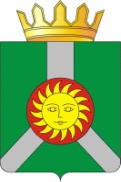 АДМИНИСТРАЦИЯ  КОЛПАШЕВСКОГО РАЙОНА ТОМСКОЙ ОБЛАСТИПОСТАНОВЛЕНИЕАДМИНИСТРАЦИЯ  КОЛПАШЕВСКОГО РАЙОНА ТОМСКОЙ ОБЛАСТИПОСТАНОВЛЕНИЕАДМИНИСТРАЦИЯ  КОЛПАШЕВСКОГО РАЙОНА ТОМСКОЙ ОБЛАСТИПОСТАНОВЛЕНИЕОбъём и источники финансирова-ния  муниципаль-ной программы (с разбивкой по годам реализации с учётом прогнозного периода, тыс. рублей)ИсточникиВсего1 –й год реализации(2022)2 –й год реализации(2023)3 –й год реализации(2024)4 –й год реализации(2025)5 –й год реализации(2026)Послед-ний год реализации(2027)Про-гноз-ный период (2028) Про-гноз-ный период (2029) Объём и источники финансирова-ния  муниципаль-ной программы (с разбивкой по годам реализации с учётом прогнозного периода, тыс. рублей)Федераль-ный бюджет (по согласо-ванию)297,1297,10,00,00,00,00,00,00,0Объём и источники финансирова-ния  муниципаль-ной программы (с разбивкой по годам реализации с учётом прогнозного периода, тыс. рублей)Областной бюджет (по согласо-ванию)227452,744,40,00,00,0108432,5118975,80,00,0Объём и источники финансирова-ния  муниципаль-ной программы (с разбивкой по годам реализации с учётом прогнозного периода, тыс. рублей)Местный бюджет103384,132 638,02000,02000,05682,028918,232145,94182,04182,0Объём и источники финансирова-ния  муниципаль-ной программы (с разбивкой по годам реализации с учётом прогнозного периода, тыс. рублей)Бюджеты поселений (по согласо-ванию)0,00,00,00,00,00,00,00,00,0Объём и источники финансирова-ния  муниципаль-ной программы (с разбивкой по годам реализации с учётом прогнозного периода, тыс. рублей)Внебюджетные источники (по согласо-ванию)0,00,00,00,00,00,00,00,00,0Объём и источники финансирова-ния  муниципаль-ной программы (с разбивкой по годам реализации с учётом прогнозного периода, тыс. рублей)Всего по источникам331133,932979,52000,02000,05682,0137350,7151121,74182,04182,01.8.Основное мероприя-тие 8. Модернизация библиотек в части комплекто-вания книжных фондов библиотек муниципа-льных образований и государ-ственных обще-доступных библиотек субъектов Российской Федерации, кроме гг. Москвы и Санкт-Петербурга»Количество учреждений культуры, получивших государственную поддержку отрасли культуры на модернизацию  библиотек вчасти комплектованиякнижных фондов,(ед.)Управление по культуре, спорту и молодёжной политике Администра-ции Колпашев-ского района00001100000000000000Муч = ΣМуч, где Муч - количество учреждений культуры, получивших государственную поддержку отрасли культуры на модернизацию  библиотек вчасти комплектованиякнижных фондов; ΣМуч- сумма  учреждений культуры, получивших государственную поддержку отрасли культуры на модернизацию  библиотек вчасти комплектованиякнижных фондов.  Источник  информации: отчёты муниципальных учреждений культуры Колпашевского районаМуч = ΣМуч, где Муч - количество учреждений культуры, получивших государственную поддержку отрасли культуры на модернизацию  библиотек вчасти комплектованиякнижных фондов; ΣМуч- сумма  учреждений культуры, получивших государственную поддержку отрасли культуры на модернизацию  библиотек вчасти комплектованиякнижных фондов.  Источник  информации: отчёты муниципальных учреждений культуры Колпашевского района1.8.1Мероприя-тие 8.1. Государственная поддержка отрасли культурыКоличество библиотекмуниципальныхобразований Колпашевского района,модернизированных вчасти комплектованиякнижных фондов (ед.)Управление по культуре, спорту и молодёжной политике Администра-ции Колпашев-ского района0004400000000000000Ууб = ΣУуб, где Ууб – количество библиотекмуниципальныхобразований Колпашевского района,модернизированных вчасти комплектованиякнижных фондов;ΣУуб – сумма библиотекмуниципальныхобразований Колпашевского района,модернизирован-ных вчасти комплектованиякнижных фондов.Источник  информации: отчёты муниципальных учреждений культуры Колпашевского районаУуб = ΣУуб, где Ууб – количество библиотекмуниципальныхобразований Колпашевского района,модернизированных вчасти комплектованиякнижных фондов;ΣУуб – сумма библиотекмуниципальныхобразований Колпашевского района,модернизирован-ных вчасти комплектованиякнижных фондов.Источник  информации: отчёты муниципальных учреждений культуры Колпашевского района1.8.1Мероприя-тие 8.1. Государственная поддержка отрасли культурыКоличествопосещенийорганизаций культурыпо отношению куровню 2017 года (вчасти посещенийбиблиотек) (%)Управление по культуре, спорту и молодёжной политике Администра-ции Колпашев-ского района00010810800000000000000Спб = Спб2022/Спб 2017*100, где Спб - количество посещенийорганизаций культуры поотношению к уровню 2017года (в части посещенийбиблиотек);  Спб2017 - количество  посещений библиотек в 2017 году;  Спб 2022– количество  посещений библиотек в 2022 году.Источник  информации: отчёты муниципальных учреждений культуры Колпашевского районаСпб = Спб2022/Спб 2017*100, где Спб - количество посещенийорганизаций культуры поотношению к уровню 2017года (в части посещенийбиблиотек);  Спб2017 - количество  посещений библиотек в 2017 году;  Спб 2022– количество  посещений библиотек в 2022 году.Источник  информации: отчёты муниципальных учреждений культуры Колпашевского района1.8.1Мероприя-тие 8.1. Государственная поддержка отрасли культурыПоступление в фондыбиблиотекмуниципальныхобразований Колпашевского района(ед.)Управление по культуре, спорту и молодёжной политике Администра-ции Колпашев-ского района00065365300000000000000ПФБ=ΣПФБ, гдеПФБ- поступление в фондыбиблиотекмуниципальныхобразований;  ΣПФБ - сумма экземпляров книг, поступивших в фонды библиотек, в рамках господдержки отрасли культуры.году.Источник  информации: отчёты муниципальных учреждений культуры Колпашевского районаПФБ=ΣПФБ, гдеПФБ- поступление в фондыбиблиотекмуниципальныхобразований;  ΣПФБ - сумма экземпляров книг, поступивших в фонды библиотек, в рамках господдержки отрасли культуры.году.Источник  информации: отчёты муниципальных учреждений культуры Колпашевского района«Приложение № 2 к муниципальной программе 
«Развитие культуры  в Колпашевском районе»«Приложение № 2 к муниципальной программе 
«Развитие культуры  в Колпашевском районе»«Приложение № 2 к муниципальной программе 
«Развитие культуры  в Колпашевском районе»«Приложение № 2 к муниципальной программе 
«Развитие культуры  в Колпашевском районе»«Приложение № 2 к муниципальной программе 
«Развитие культуры  в Колпашевском районе»«Приложение № 2 к муниципальной программе 
«Развитие культуры  в Колпашевском районе»«Приложение № 2 к муниципальной программе 
«Развитие культуры  в Колпашевском районе»«Приложение № 2 к муниципальной программе 
«Развитие культуры  в Колпашевском районе»«Приложение № 2 к муниципальной программе 
«Развитие культуры  в Колпашевском районе»«Приложение № 2 к муниципальной программе 
«Развитие культуры  в Колпашевском районе»ПереченьПереченьПереченьПереченьПереченьПереченьПереченьПереченьПереченьПереченьПереченьПереченьПереченьПереченьПереченьПереченьПереченьмероприятий и ресурсное обеспечение муниципальной программымероприятий и ресурсное обеспечение муниципальной программымероприятий и ресурсное обеспечение муниципальной программымероприятий и ресурсное обеспечение муниципальной программымероприятий и ресурсное обеспечение муниципальной программымероприятий и ресурсное обеспечение муниципальной программымероприятий и ресурсное обеспечение муниципальной программымероприятий и ресурсное обеспечение муниципальной программымероприятий и ресурсное обеспечение муниципальной программымероприятий и ресурсное обеспечение муниципальной программымероприятий и ресурсное обеспечение муниципальной программымероприятий и ресурсное обеспечение муниципальной программымероприятий и ресурсное обеспечение муниципальной программымероприятий и ресурсное обеспечение муниципальной программымероприятий и ресурсное обеспечение муниципальной программымероприятий и ресурсное обеспечение муниципальной программымероприятий и ресурсное обеспечение муниципальной программы«Развитие культуры в Колпашевском районе»«Развитие культуры в Колпашевском районе»«Развитие культуры в Колпашевском районе»«Развитие культуры в Колпашевском районе»«Развитие культуры в Колпашевском районе»«Развитие культуры в Колпашевском районе»«Развитие культуры в Колпашевском районе»«Развитие культуры в Колпашевском районе»«Развитие культуры в Колпашевском районе»«Развитие культуры в Колпашевском районе»«Развитие культуры в Колпашевском районе»«Развитие культуры в Колпашевском районе»«Развитие культуры в Колпашевском районе»«Развитие культуры в Колпашевском районе»«Развитие культуры в Колпашевском районе»«Развитие культуры в Колпашевском районе»«Развитие культуры в Колпашевском районе»(наименование муниципальной программы)(наименование муниципальной программы)(наименование муниципальной программы)(наименование муниципальной программы)(наименование муниципальной программы)(наименование муниципальной программы)(наименование муниципальной программы)(наименование муниципальной программы)(наименование муниципальной программы)(наименование муниципальной программы)(наименование муниципальной программы)(наименование муниципальной программы)(наименование муниципальной программы)(наименование муниципальной программы)(наименование муниципальной программы)(наименование муниципальной программы)(наименование муниципальной программы)№ п/пНаименования целей, задач, мероприятий муниципальной программыНаименования целей, задач, мероприятий муниципальной программыСрок исполненияСрок исполненияОбъём финансирования                               (тыс. рублей)Объём финансирования                               (тыс. рублей)Объём финансирования                               (тыс. рублей)Объём финансирования                               (тыс. рублей)В том числе за счёт средствВ том числе за счёт средствВ том числе за счёт средствВ том числе за счёт средствВ том числе за счёт средствВ том числе за счёт средствВ том числе за счёт средствОтветственный исполнитель, соисполнители, участники муниципальной  программы№ п/пНаименования целей, задач, мероприятий муниципальной программыНаименования целей, задач, мероприятий муниципальной программыСрок исполненияСрок исполненияОбъём финансирования                               (тыс. рублей)Объём финансирования                               (тыс. рублей)Объём финансирования                               (тыс. рублей)Объём финансирования                               (тыс. рублей)местногобюджетафедерального бюджета(по согласованию)федерального бюджета(по согласованию)федерального бюджета(по согласованию)областного бюджета (по согласованию)бюджетов поселений (по согласованию)внебюджетных источников                       (по согласованию)Ответственный исполнитель, соисполнители, участники муниципальной  программы122334444566678910Цель муниципальной программы: повышение качества и доступности услуг в сфере культуры Колпашевского районаЦель муниципальной программы: повышение качества и доступности услуг в сфере культуры Колпашевского районаЦель муниципальной программы: повышение качества и доступности услуг в сфере культуры Колпашевского районаЦель муниципальной программы: повышение качества и доступности услуг в сфере культуры Колпашевского районаЦель муниципальной программы: повышение качества и доступности услуг в сфере культуры Колпашевского районаЦель муниципальной программы: повышение качества и доступности услуг в сфере культуры Колпашевского районаЦель муниципальной программы: повышение качества и доступности услуг в сфере культуры Колпашевского районаЦель муниципальной программы: повышение качества и доступности услуг в сфере культуры Колпашевского районаЦель муниципальной программы: повышение качества и доступности услуг в сфере культуры Колпашевского районаЦель муниципальной программы: повышение качества и доступности услуг в сфере культуры Колпашевского районаЦель муниципальной программы: повышение качества и доступности услуг в сфере культуры Колпашевского районаЦель муниципальной программы: повышение качества и доступности услуг в сфере культуры Колпашевского районаЦель муниципальной программы: повышение качества и доступности услуг в сфере культуры Колпашевского районаЦель муниципальной программы: повышение качества и доступности услуг в сфере культуры Колпашевского районаЦель муниципальной программы: повышение качества и доступности услуг в сфере культуры Колпашевского районаЦель муниципальной программы: повышение качества и доступности услуг в сфере культуры Колпашевского района1.Задача 1 муниципальной программы: создание благоприятных условий для устойчивого развития сферы культуры в Колпашевском районе Задача 1 муниципальной программы: создание благоприятных условий для устойчивого развития сферы культуры в Колпашевском районе Задача 1 муниципальной программы: создание благоприятных условий для устойчивого развития сферы культуры в Колпашевском районе Задача 1 муниципальной программы: создание благоприятных условий для устойчивого развития сферы культуры в Колпашевском районе Задача 1 муниципальной программы: создание благоприятных условий для устойчивого развития сферы культуры в Колпашевском районе Задача 1 муниципальной программы: создание благоприятных условий для устойчивого развития сферы культуры в Колпашевском районе Задача 1 муниципальной программы: создание благоприятных условий для устойчивого развития сферы культуры в Колпашевском районе Задача 1 муниципальной программы: создание благоприятных условий для устойчивого развития сферы культуры в Колпашевском районе Задача 1 муниципальной программы: создание благоприятных условий для устойчивого развития сферы культуры в Колпашевском районе Задача 1 муниципальной программы: создание благоприятных условий для устойчивого развития сферы культуры в Колпашевском районе Задача 1 муниципальной программы: создание благоприятных условий для устойчивого развития сферы культуры в Колпашевском районе Задача 1 муниципальной программы: создание благоприятных условий для устойчивого развития сферы культуры в Колпашевском районе Задача 1 муниципальной программы: создание благоприятных условий для устойчивого развития сферы культуры в Колпашевском районе Задача 1 муниципальной программы: создание благоприятных условий для устойчивого развития сферы культуры в Колпашевском районе Задача 1 муниципальной программы: создание благоприятных условий для устойчивого развития сферы культуры в Колпашевском районе Задача 1 муниципальной программы: создание благоприятных условий для устойчивого развития сферы культуры в Колпашевском районе 1.1.Основное мероприятие 1. Проведение мероприятий, направленных на организацию досуга, развитие местного традиционного народного художественного творчества, библиотечного обслуживания и обеспечение услуг организаций культурыОсновное мероприятие 1. Проведение мероприятий, направленных на организацию досуга, развитие местного традиционного народного художественного творчества, библиотечного обслуживания и обеспечение услуг организаций культурывсеговсеговсего50851,050851,050851,050851,050851,00,00,00,00,00,0Управление по культуре, спорту и молодёжной политике Администрации Колпашевского района1.1.Основное мероприятие 1. Проведение мероприятий, направленных на организацию досуга, развитие местного традиционного народного художественного творчества, библиотечного обслуживания и обеспечение услуг организаций культурыОсновное мероприятие 1. Проведение мероприятий, направленных на организацию досуга, развитие местного традиционного народного художественного творчества, библиотечного обслуживания и обеспечение услуг организаций культуры2022 год2022 год2022 год32620,032620,032620,032620,032620,00,00,00,00,00,0Управление по культуре, спорту и молодёжной политике Администрации Колпашевского района1.1.Основное мероприятие 1. Проведение мероприятий, направленных на организацию досуга, развитие местного традиционного народного художественного творчества, библиотечного обслуживания и обеспечение услуг организаций культурыОсновное мероприятие 1. Проведение мероприятий, направленных на организацию досуга, развитие местного традиционного народного художественного творчества, библиотечного обслуживания и обеспечение услуг организаций культуры2023 год2023 год2023 год2000,02000,02000,02000,02000,00,00,00,00,00,0Управление по культуре, спорту и молодёжной политике Администрации Колпашевского района1.1.Основное мероприятие 1. Проведение мероприятий, направленных на организацию досуга, развитие местного традиционного народного художественного творчества, библиотечного обслуживания и обеспечение услуг организаций культурыОсновное мероприятие 1. Проведение мероприятий, направленных на организацию досуга, развитие местного традиционного народного художественного творчества, библиотечного обслуживания и обеспечение услуг организаций культуры2024 год2024 год2024 год2000,02000,02000,02000,02000,00,00,00,00,00,0Управление по культуре, спорту и молодёжной политике Администрации Колпашевского района1.1.Основное мероприятие 1. Проведение мероприятий, направленных на организацию досуга, развитие местного традиционного народного художественного творчества, библиотечного обслуживания и обеспечение услуг организаций культурыОсновное мероприятие 1. Проведение мероприятий, направленных на организацию досуга, развитие местного традиционного народного художественного творчества, библиотечного обслуживания и обеспечение услуг организаций культуры2025 год2025 год2025 год4177,04177,04177,04177,04177,00,00,00,00,00,0Управление по культуре, спорту и молодёжной политике Администрации Колпашевского района1.1.Основное мероприятие 1. Проведение мероприятий, направленных на организацию досуга, развитие местного традиционного народного художественного творчества, библиотечного обслуживания и обеспечение услуг организаций культурыОсновное мероприятие 1. Проведение мероприятий, направленных на организацию досуга, развитие местного традиционного народного художественного творчества, библиотечного обслуживания и обеспечение услуг организаций культуры2026 год2026 год2026 год4177,04177,04177,04177,04177,00,00,00,00,00,0Управление по культуре, спорту и молодёжной политике Администрации Колпашевского района1.1.Основное мероприятие 1. Проведение мероприятий, направленных на организацию досуга, развитие местного традиционного народного художественного творчества, библиотечного обслуживания и обеспечение услуг организаций культурыОсновное мероприятие 1. Проведение мероприятий, направленных на организацию досуга, развитие местного традиционного народного художественного творчества, библиотечного обслуживания и обеспечение услуг организаций культуры2027 год2027 год2027 год5877,05877,05877,05877,05877,00,00,00,00,00,0Управление по культуре, спорту и молодёжной политике Администрации Колпашевского района1.1.Основное мероприятие 1. Проведение мероприятий, направленных на организацию досуга, развитие местного традиционного народного художественного творчества, библиотечного обслуживания и обеспечение услуг организаций культурыОсновное мероприятие 1. Проведение мероприятий, направленных на организацию досуга, развитие местного традиционного народного художественного творчества, библиотечного обслуживания и обеспечение услуг организаций культурыПрогнозный период 2028 годПрогнозный период 2028 годПрогнозный период 2028 год4177,04177,04177,04177,04177,00,00,00,00,00,0Управление по культуре, спорту и молодёжной политике Администрации Колпашевского района1.1.Основное мероприятие 1. Проведение мероприятий, направленных на организацию досуга, развитие местного традиционного народного художественного творчества, библиотечного обслуживания и обеспечение услуг организаций культурыОсновное мероприятие 1. Проведение мероприятий, направленных на организацию досуга, развитие местного традиционного народного художественного творчества, библиотечного обслуживания и обеспечение услуг организаций культурыПрогнозный период 2029 годПрогнозный период 2029 годПрогнозный период 2029 год4177,04177,04177,04177,04177,00,00,00,00,00,0Управление по культуре, спорту и молодёжной политике Администрации Колпашевского района1.1.1.Мероприятие 1.1. Организация и проведение районных культурно-досуговых, тематических мероприятий и выставок народно-прикладного творчества в сфере культурыМероприятие 1.1. Организация и проведение районных культурно-досуговых, тематических мероприятий и выставок народно-прикладного творчества в сфере культурывсеговсеговсего10083,310083,310083,310083,310083,30,00,00,00,00,0Управление по культуре, спорту и молодёжной политике Администрации Колпашевского района1.1.1.Мероприятие 1.1. Организация и проведение районных культурно-досуговых, тематических мероприятий и выставок народно-прикладного творчества в сфере культурыМероприятие 1.1. Организация и проведение районных культурно-досуговых, тематических мероприятий и выставок народно-прикладного творчества в сфере культуры2022 год2022 год2022 год1709,11709,11709,11709,11709,10,00,00,00,00,0Управление по культуре, спорту и молодёжной политике Администрации Колпашевского района1.1.1.Мероприятие 1.1. Организация и проведение районных культурно-досуговых, тематических мероприятий и выставок народно-прикладного творчества в сфере культурыМероприятие 1.1. Организация и проведение районных культурно-досуговых, тематических мероприятий и выставок народно-прикладного творчества в сфере культуры2023 год2023 год2023 год1715,51715,51715,51715,51715,50,00,00,00,00,0Управление по культуре, спорту и молодёжной политике Администрации Колпашевского района1.1.1.Мероприятие 1.1. Организация и проведение районных культурно-досуговых, тематических мероприятий и выставок народно-прикладного творчества в сфере культурыМероприятие 1.1. Организация и проведение районных культурно-досуговых, тематических мероприятий и выставок народно-прикладного творчества в сфере культуры2024 год2024 год2024 год1809,21809,21809,21809,21809,20,00,00,00,00,0Управление по культуре, спорту и молодёжной политике Администрации Колпашевского района1.1.1.Мероприятие 1.1. Организация и проведение районных культурно-досуговых, тематических мероприятий и выставок народно-прикладного творчества в сфере культурыМероприятие 1.1. Организация и проведение районных культурно-досуговых, тематических мероприятий и выставок народно-прикладного творчества в сфере культуры2025 год2025 год2025 год1616,51616,51616,51616,51616,50,00,00,00,00,0Управление по культуре, спорту и молодёжной политике Администрации Колпашевского района1.1.1.Мероприятие 1.1. Организация и проведение районных культурно-досуговых, тематических мероприятий и выставок народно-прикладного творчества в сфере культурыМероприятие 1.1. Организация и проведение районных культурно-досуговых, тематических мероприятий и выставок народно-прикладного творчества в сфере культуры2026 год2026 год2026 год1616,51616,51616,51616,51616,50,00,00,00,00,0Управление по культуре, спорту и молодёжной политике Администрации Колпашевского района1.1.1.Мероприятие 1.1. Организация и проведение районных культурно-досуговых, тематических мероприятий и выставок народно-прикладного творчества в сфере культурыМероприятие 1.1. Организация и проведение районных культурно-досуговых, тематических мероприятий и выставок народно-прикладного творчества в сфере культуры2027 год2027 год2027 год1616,51616,51616,51616,51616,50,00,00,00,00,0Управление по культуре, спорту и молодёжной политике Администрации Колпашевского района1.1.1.Мероприятие 1.1. Организация и проведение районных культурно-досуговых, тематических мероприятий и выставок народно-прикладного творчества в сфере культурыМероприятие 1.1. Организация и проведение районных культурно-досуговых, тематических мероприятий и выставок народно-прикладного творчества в сфере культурыПрогнозный период 2028 годПрогнозный период 2028 годПрогнозный период 2028 год1616,51616,51616,51616,51616,50,00,00,00,00,0Управление по культуре, спорту и молодёжной политике Администрации Колпашевского района1.1.1.Мероприятие 1.1. Организация и проведение районных культурно-досуговых, тематических мероприятий и выставок народно-прикладного творчества в сфере культурыМероприятие 1.1. Организация и проведение районных культурно-досуговых, тематических мероприятий и выставок народно-прикладного творчества в сфере культурыПрогнозный период 2029 годПрогнозный период 2029 годПрогнозный период 2029 год1616,51616,51616,51616,51616,50,00,00,00,00,0Управление по культуре, спорту и молодёжной политике Администрации Колпашевского района1.1.2.Мероприятие 1.2.Участие самодеятель-ных коллективов и исполнителей муниципальных учреждений культуры Колпашевского района в районных, межрайон-ных, областных, межрегиональных, международных, всероссийских конкурсах, смотрах-конкурсах, фестивалях, в передвижных выставочных проектах, а также в гастрольных выездах самодеятель-ных коллективов и исполнителей район-ного, межрайонного, областного, межрегионального, международного и всероссийского уровняМероприятие 1.2.Участие самодеятель-ных коллективов и исполнителей муниципальных учреждений культуры Колпашевского района в районных, межрайон-ных, областных, межрегиональных, международных, всероссийских конкурсах, смотрах-конкурсах, фестивалях, в передвижных выставочных проектах, а также в гастрольных выездах самодеятель-ных коллективов и исполнителей район-ного, межрайонного, областного, межрегионального, международного и всероссийского уровнявсеговсеговсего1801,41801,41801,41801,41801,40,00,00,00,00,0Управление по культуре, спорту и молодёжной политике Администрации Колпашевского района1.1.2.Мероприятие 1.2.Участие самодеятель-ных коллективов и исполнителей муниципальных учреждений культуры Колпашевского района в районных, межрайон-ных, областных, межрегиональных, международных, всероссийских конкурсах, смотрах-конкурсах, фестивалях, в передвижных выставочных проектах, а также в гастрольных выездах самодеятель-ных коллективов и исполнителей район-ного, межрайонного, областного, межрегионального, международного и всероссийского уровняМероприятие 1.2.Участие самодеятель-ных коллективов и исполнителей муниципальных учреждений культуры Колпашевского района в районных, межрайон-ных, областных, межрегиональных, международных, всероссийских конкурсах, смотрах-конкурсах, фестивалях, в передвижных выставочных проектах, а также в гастрольных выездах самодеятель-ных коллективов и исполнителей район-ного, межрайонного, областного, межрегионального, международного и всероссийского уровня2022 год2022 год2022 год320,5320,5320,5320,5320,50,00,00,00,00,0Управление по культуре, спорту и молодёжной политике Администрации Колпашевского района1.1.2.Мероприятие 1.2.Участие самодеятель-ных коллективов и исполнителей муниципальных учреждений культуры Колпашевского района в районных, межрайон-ных, областных, межрегиональных, международных, всероссийских конкурсах, смотрах-конкурсах, фестивалях, в передвижных выставочных проектах, а также в гастрольных выездах самодеятель-ных коллективов и исполнителей район-ного, межрайонного, областного, межрегионального, международного и всероссийского уровняМероприятие 1.2.Участие самодеятель-ных коллективов и исполнителей муниципальных учреждений культуры Колпашевского района в районных, межрайон-ных, областных, межрегиональных, международных, всероссийских конкурсах, смотрах-конкурсах, фестивалях, в передвижных выставочных проектах, а также в гастрольных выездах самодеятель-ных коллективов и исполнителей район-ного, межрайонного, областного, межрегионального, международного и всероссийского уровня2023 год2023 год2023 год284,5284,5284,5284,5284,50,00,00,00,00,0Управление по культуре, спорту и молодёжной политике Администрации Колпашевского района1.1.2.Мероприятие 1.2.Участие самодеятель-ных коллективов и исполнителей муниципальных учреждений культуры Колпашевского района в районных, межрайон-ных, областных, межрегиональных, международных, всероссийских конкурсах, смотрах-конкурсах, фестивалях, в передвижных выставочных проектах, а также в гастрольных выездах самодеятель-ных коллективов и исполнителей район-ного, межрайонного, областного, межрегионального, международного и всероссийского уровняМероприятие 1.2.Участие самодеятель-ных коллективов и исполнителей муниципальных учреждений культуры Колпашевского района в районных, межрайон-ных, областных, межрегиональных, международных, всероссийских конкурсах, смотрах-конкурсах, фестивалях, в передвижных выставочных проектах, а также в гастрольных выездах самодеятель-ных коллективов и исполнителей район-ного, межрайонного, областного, межрегионального, международного и всероссийского уровня2024 год2024 год2024 год190,8190,8190,8190,8190,80,00,00,00,00,0Управление по культуре, спорту и молодёжной политике Администрации Колпашевского района1.1.2.Мероприятие 1.2.Участие самодеятель-ных коллективов и исполнителей муниципальных учреждений культуры Колпашевского района в районных, межрайон-ных, областных, межрегиональных, международных, всероссийских конкурсах, смотрах-конкурсах, фестивалях, в передвижных выставочных проектах, а также в гастрольных выездах самодеятель-ных коллективов и исполнителей район-ного, межрайонного, областного, межрегионального, международного и всероссийского уровняМероприятие 1.2.Участие самодеятель-ных коллективов и исполнителей муниципальных учреждений культуры Колпашевского района в районных, межрайон-ных, областных, межрегиональных, международных, всероссийских конкурсах, смотрах-конкурсах, фестивалях, в передвижных выставочных проектах, а также в гастрольных выездах самодеятель-ных коллективов и исполнителей район-ного, межрайонного, областного, межрегионального, международного и всероссийского уровня2025 год2025 год2025 год335,2335,2335,2335,2335,20,00,00,00,00,0Управление по культуре, спорту и молодёжной политике Администрации Колпашевского района1.1.2.Мероприятие 1.2.Участие самодеятель-ных коллективов и исполнителей муниципальных учреждений культуры Колпашевского района в районных, межрайон-ных, областных, межрегиональных, международных, всероссийских конкурсах, смотрах-конкурсах, фестивалях, в передвижных выставочных проектах, а также в гастрольных выездах самодеятель-ных коллективов и исполнителей район-ного, межрайонного, областного, межрегионального, международного и всероссийского уровняМероприятие 1.2.Участие самодеятель-ных коллективов и исполнителей муниципальных учреждений культуры Колпашевского района в районных, межрайон-ных, областных, межрегиональных, международных, всероссийских конкурсах, смотрах-конкурсах, фестивалях, в передвижных выставочных проектах, а также в гастрольных выездах самодеятель-ных коллективов и исполнителей район-ного, межрайонного, областного, межрегионального, международного и всероссийского уровня2026 год2026 год2026 год335,2335,2335,2335,2335,20,00,00,00,00,0Управление по культуре, спорту и молодёжной политике Администрации Колпашевского района1.1.2.Мероприятие 1.2.Участие самодеятель-ных коллективов и исполнителей муниципальных учреждений культуры Колпашевского района в районных, межрайон-ных, областных, межрегиональных, международных, всероссийских конкурсах, смотрах-конкурсах, фестивалях, в передвижных выставочных проектах, а также в гастрольных выездах самодеятель-ных коллективов и исполнителей район-ного, межрайонного, областного, межрегионального, международного и всероссийского уровняМероприятие 1.2.Участие самодеятель-ных коллективов и исполнителей муниципальных учреждений культуры Колпашевского района в районных, межрайон-ных, областных, межрегиональных, международных, всероссийских конкурсах, смотрах-конкурсах, фестивалях, в передвижных выставочных проектах, а также в гастрольных выездах самодеятель-ных коллективов и исполнителей район-ного, межрайонного, областного, межрегионального, международного и всероссийского уровня2027 год2027 год2027 год335,2335,2335,2335,2335,20,00,00,00,00,0Управление по культуре, спорту и молодёжной политике Администрации Колпашевского района1.1.2.Мероприятие 1.2.Участие самодеятель-ных коллективов и исполнителей муниципальных учреждений культуры Колпашевского района в районных, межрайон-ных, областных, межрегиональных, международных, всероссийских конкурсах, смотрах-конкурсах, фестивалях, в передвижных выставочных проектах, а также в гастрольных выездах самодеятель-ных коллективов и исполнителей район-ного, межрайонного, областного, межрегионального, международного и всероссийского уровняМероприятие 1.2.Участие самодеятель-ных коллективов и исполнителей муниципальных учреждений культуры Колпашевского района в районных, межрайон-ных, областных, межрегиональных, международных, всероссийских конкурсах, смотрах-конкурсах, фестивалях, в передвижных выставочных проектах, а также в гастрольных выездах самодеятель-ных коллективов и исполнителей район-ного, межрайонного, областного, межрегионального, международного и всероссийского уровняПрогнозный период 2028 годПрогнозный период 2028 годПрогнозный период 2028 год335,2335,2335,2335,2335,20,00,00,00,00,0Управление по культуре, спорту и молодёжной политике Администрации Колпашевского района1.1.2.Мероприятие 1.2.Участие самодеятель-ных коллективов и исполнителей муниципальных учреждений культуры Колпашевского района в районных, межрайон-ных, областных, межрегиональных, международных, всероссийских конкурсах, смотрах-конкурсах, фестивалях, в передвижных выставочных проектах, а также в гастрольных выездах самодеятель-ных коллективов и исполнителей район-ного, межрайонного, областного, межрегионального, международного и всероссийского уровняМероприятие 1.2.Участие самодеятель-ных коллективов и исполнителей муниципальных учреждений культуры Колпашевского района в районных, межрайон-ных, областных, межрегиональных, международных, всероссийских конкурсах, смотрах-конкурсах, фестивалях, в передвижных выставочных проектах, а также в гастрольных выездах самодеятель-ных коллективов и исполнителей район-ного, межрайонного, областного, межрегионального, международного и всероссийского уровняПрогнозный период 2029 годПрогнозный период 2029 годПрогнозный период 2029 год335,2335,2335,2335,2335,20,00,00,00,00,0Управление по культуре, спорту и молодёжной политике Администрации Колпашевского района1.1.3.Мероприятие 1.3.Проведение районных обучающих семинаров для специалистов учреждений культуры, участие специалистов учреждений культуры в обучающих семинарах и обучение специалистов учреждений культуры на курсах повышения квалификацииМероприятие 1.3.Проведение районных обучающих семинаров для специалистов учреждений культуры, участие специалистов учреждений культуры в обучающих семинарах и обучение специалистов учреждений культуры на курсах повышения квалификациивсеговсеговсего350,0350,0350,0350,0350,00,00,00,00,00,0Управление по культуре, спорту и молодёжной политике Администрации Колпашевского района1.1.3.Мероприятие 1.3.Проведение районных обучающих семинаров для специалистов учреждений культуры, участие специалистов учреждений культуры в обучающих семинарах и обучение специалистов учреждений культуры на курсах повышения квалификацииМероприятие 1.3.Проведение районных обучающих семинаров для специалистов учреждений культуры, участие специалистов учреждений культуры в обучающих семинарах и обучение специалистов учреждений культуры на курсах повышения квалификации2022 год2022 год2022 год87,587,587,587,587,50,00,00,00,00,0Управление по культуре, спорту и молодёжной политике Администрации Колпашевского района1.1.3.Мероприятие 1.3.Проведение районных обучающих семинаров для специалистов учреждений культуры, участие специалистов учреждений культуры в обучающих семинарах и обучение специалистов учреждений культуры на курсах повышения квалификацииМероприятие 1.3.Проведение районных обучающих семинаров для специалистов учреждений культуры, участие специалистов учреждений культуры в обучающих семинарах и обучение специалистов учреждений культуры на курсах повышения квалификации2023 год2023 год2023 год0,00,00,00,00,00,00,00,00,00,0Управление по культуре, спорту и молодёжной политике Администрации Колпашевского района1.1.3.Мероприятие 1.3.Проведение районных обучающих семинаров для специалистов учреждений культуры, участие специалистов учреждений культуры в обучающих семинарах и обучение специалистов учреждений культуры на курсах повышения квалификацииМероприятие 1.3.Проведение районных обучающих семинаров для специалистов учреждений культуры, участие специалистов учреждений культуры в обучающих семинарах и обучение специалистов учреждений культуры на курсах повышения квалификации2024 год2024 год2024 год0,00,00,00,00,00,00,00,00,00,0Управление по культуре, спорту и молодёжной политике Администрации Колпашевского района1.1.3.Мероприятие 1.3.Проведение районных обучающих семинаров для специалистов учреждений культуры, участие специалистов учреждений культуры в обучающих семинарах и обучение специалистов учреждений культуры на курсах повышения квалификацииМероприятие 1.3.Проведение районных обучающих семинаров для специалистов учреждений культуры, участие специалистов учреждений культуры в обучающих семинарах и обучение специалистов учреждений культуры на курсах повышения квалификации2025 год2025 год2025 год87,587,587,587,587,50,00,00,00,00,0Управление по культуре, спорту и молодёжной политике Администрации Колпашевского района1.1.3.Мероприятие 1.3.Проведение районных обучающих семинаров для специалистов учреждений культуры, участие специалистов учреждений культуры в обучающих семинарах и обучение специалистов учреждений культуры на курсах повышения квалификацииМероприятие 1.3.Проведение районных обучающих семинаров для специалистов учреждений культуры, участие специалистов учреждений культуры в обучающих семинарах и обучение специалистов учреждений культуры на курсах повышения квалификации2026 год2026 год2026 год87,587,587,587,587,50,00,00,00,00,0Управление по культуре, спорту и молодёжной политике Администрации Колпашевского района1.1.3.Мероприятие 1.3.Проведение районных обучающих семинаров для специалистов учреждений культуры, участие специалистов учреждений культуры в обучающих семинарах и обучение специалистов учреждений культуры на курсах повышения квалификацииМероприятие 1.3.Проведение районных обучающих семинаров для специалистов учреждений культуры, участие специалистов учреждений культуры в обучающих семинарах и обучение специалистов учреждений культуры на курсах повышения квалификации2027 год2027 год2027 год87,587,587,587,587,50,00,00,00,00,0Управление по культуре, спорту и молодёжной политике Администрации Колпашевского района1.1.3.Мероприятие 1.3.Проведение районных обучающих семинаров для специалистов учреждений культуры, участие специалистов учреждений культуры в обучающих семинарах и обучение специалистов учреждений культуры на курсах повышения квалификацииМероприятие 1.3.Проведение районных обучающих семинаров для специалистов учреждений культуры, участие специалистов учреждений культуры в обучающих семинарах и обучение специалистов учреждений культуры на курсах повышения квалификацииПрогнозный период 2028 годПрогнозный период 2028 годПрогнозный период 2028 год87,587,587,587,587,50,00,00,00,00,0Управление по культуре, спорту и молодёжной политике Администрации Колпашевского района1.1.3.Мероприятие 1.3.Проведение районных обучающих семинаров для специалистов учреждений культуры, участие специалистов учреждений культуры в обучающих семинарах и обучение специалистов учреждений культуры на курсах повышения квалификацииМероприятие 1.3.Проведение районных обучающих семинаров для специалистов учреждений культуры, участие специалистов учреждений культуры в обучающих семинарах и обучение специалистов учреждений культуры на курсах повышения квалификацииПрогнозный период 2029 годПрогнозный период 2029 годПрогнозный период 2029 год87,587,587,587,587,50,00,00,00,00,0Управление по культуре, спорту и молодёжной политике Администрации Колпашевского района1.1.4.Мероприятие 1.4.Предоставление мер социальной поддержки специалистам отрасли культурыМероприятие 1.4.Предоставление мер социальной поддержки специалистам отрасли культурывсеговсеговсего1296,01296,01296,01296,01296,00,00,00,00,00,0Управление по культуре, спорту и молодёжной политике Администрации Колпашевского района1.1.4.Мероприятие 1.4.Предоставление мер социальной поддержки специалистам отрасли культурыМероприятие 1.4.Предоставление мер социальной поддержки специалистам отрасли культуры2022 год2022 год2022 год324,0324,0324,0324,0324,00,00,00,00,00,0Управление по культуре, спорту и молодёжной политике Администрации Колпашевского района1.1.4.Мероприятие 1.4.Предоставление мер социальной поддержки специалистам отрасли культурыМероприятие 1.4.Предоставление мер социальной поддержки специалистам отрасли культуры2023 год2023 год2023 год0,00,00,00,00,00,00,00,00,00,0Управление по культуре, спорту и молодёжной политике Администрации Колпашевского района1.1.4.Мероприятие 1.4.Предоставление мер социальной поддержки специалистам отрасли культурыМероприятие 1.4.Предоставление мер социальной поддержки специалистам отрасли культуры2024 год2024 год2024 год0,00,00,00,00,00,00,00,00,00,0Управление по культуре, спорту и молодёжной политике Администрации Колпашевского района1.1.4.Мероприятие 1.4.Предоставление мер социальной поддержки специалистам отрасли культурыМероприятие 1.4.Предоставление мер социальной поддержки специалистам отрасли культуры2025 год2025 год2025 год324,0324,0324,0324,0324,00,00,00,00,00,0Управление по культуре, спорту и молодёжной политике Администрации Колпашевского района1.1.4.Мероприятие 1.4.Предоставление мер социальной поддержки специалистам отрасли культурыМероприятие 1.4.Предоставление мер социальной поддержки специалистам отрасли культуры2026 год2026 год2026 год324,0324,0324,0324,0324,00,00,00,00,00,0Управление по культуре, спорту и молодёжной политике Администрации Колпашевского района1.1.4.Мероприятие 1.4.Предоставление мер социальной поддержки специалистам отрасли культурыМероприятие 1.4.Предоставление мер социальной поддержки специалистам отрасли культуры2027 год2027 год2027 год324,0324,0324,0324,0324,00,00,00,00,00,0Управление по культуре, спорту и молодёжной политике Администрации Колпашевского района1.1.4.Мероприятие 1.4.Предоставление мер социальной поддержки специалистам отрасли культурыМероприятие 1.4.Предоставление мер социальной поддержки специалистам отрасли культурыПрогнозный период 2028 годПрогнозный период 2028 годПрогнозный период 2028 год324,0324,0324,0324,0324,00,00,00,00,00,0Управление по культуре, спорту и молодёжной политике Администрации Колпашевского района1.1.4.Мероприятие 1.4.Предоставление мер социальной поддержки специалистам отрасли культурыМероприятие 1.4.Предоставление мер социальной поддержки специалистам отрасли культурыПрогнозный период 2029 годПрогнозный период 2029 годПрогнозный период 2029 год324,0324,0324,0324,0324,00,00,00,00,00,0Управление по культуре, спорту и молодёжной политике Администрации Колпашевского района1.1.5.Мероприятие 1.5.Организация и проведение культурно-массовых мероприятий, направленных на интеграцию инвалидов в обществоМероприятие 1.5.Организация и проведение культурно-массовых мероприятий, направленных на интеграцию инвалидов в обществовсеговсеговсего75,075,075,075,075,00,00,00,00,00,0Управление по культуре, спорту и молодёжной политике Администрации Колпашевского района1.1.5.Мероприятие 1.5.Организация и проведение культурно-массовых мероприятий, направленных на интеграцию инвалидов в обществоМероприятие 1.5.Организация и проведение культурно-массовых мероприятий, направленных на интеграцию инвалидов в общество2022 год2022 год2022 год0,00,00,00,00,00,00,00,00,00,0Управление по культуре, спорту и молодёжной политике Администрации Колпашевского района1.1.5.Мероприятие 1.5.Организация и проведение культурно-массовых мероприятий, направленных на интеграцию инвалидов в обществоМероприятие 1.5.Организация и проведение культурно-массовых мероприятий, направленных на интеграцию инвалидов в общество2023 год2023 год2023 год0,00,00,00,00,00,00,00,00,00,0Управление по культуре, спорту и молодёжной политике Администрации Колпашевского района1.1.5.Мероприятие 1.5.Организация и проведение культурно-массовых мероприятий, направленных на интеграцию инвалидов в обществоМероприятие 1.5.Организация и проведение культурно-массовых мероприятий, направленных на интеграцию инвалидов в общество2024 год2024 год2024 год0,00,00,00,00,00,00,00,00,00,0Управление по культуре, спорту и молодёжной политике Администрации Колпашевского района1.1.5.Мероприятие 1.5.Организация и проведение культурно-массовых мероприятий, направленных на интеграцию инвалидов в обществоМероприятие 1.5.Организация и проведение культурно-массовых мероприятий, направленных на интеграцию инвалидов в общество2025 год2025 год2025 год25,025,025,025,025,00,00,00,00,00,0Управление по культуре, спорту и молодёжной политике Администрации Колпашевского района1.1.5.Мероприятие 1.5.Организация и проведение культурно-массовых мероприятий, направленных на интеграцию инвалидов в обществоМероприятие 1.5.Организация и проведение культурно-массовых мероприятий, направленных на интеграцию инвалидов в общество2026 год2026 год2026 год25,025,025,025,025,00,00,00,00,00,0Управление по культуре, спорту и молодёжной политике Администрации Колпашевского района1.1.5.Мероприятие 1.5.Организация и проведение культурно-массовых мероприятий, направленных на интеграцию инвалидов в обществоМероприятие 1.5.Организация и проведение культурно-массовых мероприятий, направленных на интеграцию инвалидов в общество2027 год2027 год2027 год25,025,025,025,025,00,00,00,00,00,0Управление по культуре, спорту и молодёжной политике Администрации Колпашевского района1.1.5.Мероприятие 1.5.Организация и проведение культурно-массовых мероприятий, направленных на интеграцию инвалидов в обществоМероприятие 1.5.Организация и проведение культурно-массовых мероприятий, направленных на интеграцию инвалидов в обществоПрогнозный период 2028 годПрогнозный период 2028 годПрогнозный период 2028 год25,025,025,025,025,00,00,00,00,00,0Управление по культуре, спорту и молодёжной политике Администрации Колпашевского района1.1.5.Мероприятие 1.5.Организация и проведение культурно-массовых мероприятий, направленных на интеграцию инвалидов в обществоМероприятие 1.5.Организация и проведение культурно-массовых мероприятий, направленных на интеграцию инвалидов в обществоПрогнозный период 2029 годПрогнозный период 2029 годПрогнозный период 2029 год25,025,025,025,025,00,00,00,00,00,0Управление по культуре, спорту и молодёжной политике Администрации Колпашевского района1.1.6.Мероприятие 1.6.Организация работы по обеспечению доступности объектов культуры для инвалидовМероприятие 1.6.Организация работы по обеспечению доступности объектов культуры для инвалидоввсеговсеговсего398,2398,2398,2398,2398,20,00,00,00,00,0Управление по культуре, спорту и молодёжной политике Администрации Колпашевского района1.1.6.Мероприятие 1.6.Организация работы по обеспечению доступности объектов культуры для инвалидовМероприятие 1.6.Организация работы по обеспечению доступности объектов культуры для инвалидов2022 год2022 год2022 год107,2107,2107,2107,2107,20,00,00,00,00,0Управление по культуре, спорту и молодёжной политике Администрации Колпашевского района1.1.6.Мероприятие 1.6.Организация работы по обеспечению доступности объектов культуры для инвалидовМероприятие 1.6.Организация работы по обеспечению доступности объектов культуры для инвалидов2023 год2023 год2023 год0,00,00,00,00,00,00,00,00,00,0Управление по культуре, спорту и молодёжной политике Администрации Колпашевского района1.1.6.Мероприятие 1.6.Организация работы по обеспечению доступности объектов культуры для инвалидовМероприятие 1.6.Организация работы по обеспечению доступности объектов культуры для инвалидов2024 год2024 год2024 год0,00,00,00,00,00,00,00,00,00,0Управление по культуре, спорту и молодёжной политике Администрации Колпашевского района1.1.6.Мероприятие 1.6.Организация работы по обеспечению доступности объектов культуры для инвалидовМероприятие 1.6.Организация работы по обеспечению доступности объектов культуры для инвалидов2025 год2025 год2025 год97,097,097,097,097,00,00,00,00,00,0Управление по культуре, спорту и молодёжной политике Администрации Колпашевского района1.1.6.Мероприятие 1.6.Организация работы по обеспечению доступности объектов культуры для инвалидовМероприятие 1.6.Организация работы по обеспечению доступности объектов культуры для инвалидов2026 год2026 год2026 год97,097,097,097,097,00,00,00,00,00,0Управление по культуре, спорту и молодёжной политике Администрации Колпашевского района1.1.6.Мероприятие 1.6.Организация работы по обеспечению доступности объектов культуры для инвалидовМероприятие 1.6.Организация работы по обеспечению доступности объектов культуры для инвалидов2027 год2027 год2027 год97,097,097,097,097,00,00,00,00,00,0Управление по культуре, спорту и молодёжной политике Администрации Колпашевского района1.1.6.Мероприятие 1.6.Организация работы по обеспечению доступности объектов культуры для инвалидовМероприятие 1.6.Организация работы по обеспечению доступности объектов культуры для инвалидовПрогнозный период 2028 годПрогнозный период 2028 годПрогнозный период 2028 год97,097,097,097,097,00,00,00,00,00,0Управление по культуре, спорту и молодёжной политике Администрации Колпашевского района1.1.6.Мероприятие 1.6.Организация работы по обеспечению доступности объектов культуры для инвалидовМероприятие 1.6.Организация работы по обеспечению доступности объектов культуры для инвалидовПрогнозный период 2029 годПрогнозный период 2029 годПрогнозный период 2029 год97,097,097,097,097,00,00,00,00,00,0Управление по культуре, спорту и молодёжной политике Администрации Колпашевского района1.1.7.Мероприятие 1.7.Ремонт учреждений культуры Колпашевского района в соответствии с Перечнем, утверждённым распоряжением Администрации Колпашевского районаМероприятие 1.7.Ремонт учреждений культуры Колпашевского района в соответствии с Перечнем, утверждённым распоряжением Администрации Колпашевского районавсеговсеговсего5760,85760,85760,85760,85760,80,00,00,00,00,0Управление по культуре, спорту и молодёжной политике Администрации Колпашевского района1.1.7.Мероприятие 1.7.Ремонт учреждений культуры Колпашевского района в соответствии с Перечнем, утверждённым распоряжением Администрации Колпашевского районаМероприятие 1.7.Ремонт учреждений культуры Колпашевского района в соответствии с Перечнем, утверждённым распоряжением Администрации Колпашевского района2022 год2022 год2022 год1700,01700,01700,01700,01700,00,00,00,00,00,0Управление по культуре, спорту и молодёжной политике Администрации Колпашевского района1.1.7.Мероприятие 1.7.Ремонт учреждений культуры Колпашевского района в соответствии с Перечнем, утверждённым распоряжением Администрации Колпашевского районаМероприятие 1.7.Ремонт учреждений культуры Колпашевского района в соответствии с Перечнем, утверждённым распоряжением Администрации Колпашевского района2023 год2023 год2023 год0,00,00,00,00,00,00,00,00,00,0Управление по культуре, спорту и молодёжной политике Администрации Колпашевского района1.1.7.Мероприятие 1.7.Ремонт учреждений культуры Колпашевского района в соответствии с Перечнем, утверждённым распоряжением Администрации Колпашевского районаМероприятие 1.7.Ремонт учреждений культуры Колпашевского района в соответствии с Перечнем, утверждённым распоряжением Администрации Колпашевского района2024 год2024 год2024 год0,00,00,00,00,00,00,00,00,00,0Управление по культуре, спорту и молодёжной политике Администрации Колпашевского района1.1.7.Мероприятие 1.7.Ремонт учреждений культуры Колпашевского района в соответствии с Перечнем, утверждённым распоряжением Администрации Колпашевского районаМероприятие 1.7.Ремонт учреждений культуры Колпашевского района в соответствии с Перечнем, утверждённым распоряжением Администрации Колпашевского района2025 год2025 год2025 год1353,61353,61353,61353,61353,60,00,00,00,00,0Управление по культуре, спорту и молодёжной политике Администрации Колпашевского района1.1.7.Мероприятие 1.7.Ремонт учреждений культуры Колпашевского района в соответствии с Перечнем, утверждённым распоряжением Администрации Колпашевского районаМероприятие 1.7.Ремонт учреждений культуры Колпашевского района в соответствии с Перечнем, утверждённым распоряжением Администрации Колпашевского района2026 год2026 год2026 год1353,61353,61353,61353,61353,60,00,00,00,00,0Управление по культуре, спорту и молодёжной политике Администрации Колпашевского района1.1.7.Мероприятие 1.7.Ремонт учреждений культуры Колпашевского района в соответствии с Перечнем, утверждённым распоряжением Администрации Колпашевского районаМероприятие 1.7.Ремонт учреждений культуры Колпашевского района в соответствии с Перечнем, утверждённым распоряжением Администрации Колпашевского района2027 год2027 год2027 год1353,61353,61353,61353,61353,60,00,00,00,00,0Управление по культуре, спорту и молодёжной политике Администрации Колпашевского района1.1.7.Мероприятие 1.7.Ремонт учреждений культуры Колпашевского района в соответствии с Перечнем, утверждённым распоряжением Администрации Колпашевского районаМероприятие 1.7.Ремонт учреждений культуры Колпашевского района в соответствии с Перечнем, утверждённым распоряжением Администрации Колпашевского районаПрогнозный период 2028 годПрогнозный период 2028 годПрогнозный период 2028 год1353,61353,61353,61353,61353,60,00,00,00,00,0Управление по культуре, спорту и молодёжной политике Администрации Колпашевского района1.1.7.Мероприятие 1.7.Ремонт учреждений культуры Колпашевского района в соответствии с Перечнем, утверждённым распоряжением Администрации Колпашевского районаМероприятие 1.7.Ремонт учреждений культуры Колпашевского района в соответствии с Перечнем, утверждённым распоряжением Администрации Колпашевского районаПрогнозный период 2023 годПрогнозный период 2023 годПрогнозный период 2023 год1353,61353,61353,61353,61353,60,00,00,00,00,0Управление по культуре, спорту и молодёжной политике Администрации Колпашевского района1.1.8.Мероприятие 1.8.Обеспечение соблюдения санитарно-эпидемиологических требований при эксплуатации зданий (нежилых помещений) муниципальных учреждений культуры Колпашевского районаМероприятие 1.8.Обеспечение соблюдения санитарно-эпидемиологических требований при эксплуатации зданий (нежилых помещений) муниципальных учреждений культуры Колпашевского районавсеговсеговсего50,050,050,050,050,00,00,00,00,00,0Управление по культуре, спорту и молодёжной политике Администрации Колпашевского района1.1.8.Мероприятие 1.8.Обеспечение соблюдения санитарно-эпидемиологических требований при эксплуатации зданий (нежилых помещений) муниципальных учреждений культуры Колпашевского районаМероприятие 1.8.Обеспечение соблюдения санитарно-эпидемиологических требований при эксплуатации зданий (нежилых помещений) муниципальных учреждений культуры Колпашевского района2022 год2022 год2022 год0,00,00,00,00,00,00,00,00,00,0Управление по культуре, спорту и молодёжной политике Администрации Колпашевского района1.1.8.Мероприятие 1.8.Обеспечение соблюдения санитарно-эпидемиологических требований при эксплуатации зданий (нежилых помещений) муниципальных учреждений культуры Колпашевского районаМероприятие 1.8.Обеспечение соблюдения санитарно-эпидемиологических требований при эксплуатации зданий (нежилых помещений) муниципальных учреждений культуры Колпашевского района2023 год2023 год2023 год0,00,00,00,00,00,00,00,00,00,0Управление по культуре, спорту и молодёжной политике Администрации Колпашевского района1.1.8.Мероприятие 1.8.Обеспечение соблюдения санитарно-эпидемиологических требований при эксплуатации зданий (нежилых помещений) муниципальных учреждений культуры Колпашевского районаМероприятие 1.8.Обеспечение соблюдения санитарно-эпидемиологических требований при эксплуатации зданий (нежилых помещений) муниципальных учреждений культуры Колпашевского района2024 год2024 год2024 год0,00,00,00,00,00,00,00,00,00,0Управление по культуре, спорту и молодёжной политике Администрации Колпашевского района1.1.8.Мероприятие 1.8.Обеспечение соблюдения санитарно-эпидемиологических требований при эксплуатации зданий (нежилых помещений) муниципальных учреждений культуры Колпашевского районаМероприятие 1.8.Обеспечение соблюдения санитарно-эпидемиологических требований при эксплуатации зданий (нежилых помещений) муниципальных учреждений культуры Колпашевского района2025 год2025 год2025 год0,00,00,00,00,00,00,00,00,00,0Управление по культуре, спорту и молодёжной политике Администрации Колпашевского района1.1.8.Мероприятие 1.8.Обеспечение соблюдения санитарно-эпидемиологических требований при эксплуатации зданий (нежилых помещений) муниципальных учреждений культуры Колпашевского районаМероприятие 1.8.Обеспечение соблюдения санитарно-эпидемиологических требований при эксплуатации зданий (нежилых помещений) муниципальных учреждений культуры Колпашевского района2026 год2026 год2026 год0,00,00,00,00,00,00,00,00,00,0Управление по культуре, спорту и молодёжной политике Администрации Колпашевского района1.1.8.Мероприятие 1.8.Обеспечение соблюдения санитарно-эпидемиологических требований при эксплуатации зданий (нежилых помещений) муниципальных учреждений культуры Колпашевского районаМероприятие 1.8.Обеспечение соблюдения санитарно-эпидемиологических требований при эксплуатации зданий (нежилых помещений) муниципальных учреждений культуры Колпашевского района2027 год2027 год2027 год50,050,050,050,050,00,00,00,00,00,0Управление по культуре, спорту и молодёжной политике Администрации Колпашевского района1.1.8.Мероприятие 1.8.Обеспечение соблюдения санитарно-эпидемиологических требований при эксплуатации зданий (нежилых помещений) муниципальных учреждений культуры Колпашевского районаМероприятие 1.8.Обеспечение соблюдения санитарно-эпидемиологических требований при эксплуатации зданий (нежилых помещений) муниципальных учреждений культуры Колпашевского районаПрогнозный период 2028 годПрогнозный период 2028 годПрогнозный период 2028 год0,00,00,00,00,00,00,00,00,00,0Управление по культуре, спорту и молодёжной политике Администрации Колпашевского района1.1.8.Мероприятие 1.8.Обеспечение соблюдения санитарно-эпидемиологических требований при эксплуатации зданий (нежилых помещений) муниципальных учреждений культуры Колпашевского районаМероприятие 1.8.Обеспечение соблюдения санитарно-эпидемиологических требований при эксплуатации зданий (нежилых помещений) муниципальных учреждений культуры Колпашевского районаПрогнозный период 2029 годПрогнозный период 2029 годПрогнозный период 2029 год0,00,00,00,00,00,00,00,00,00,0Управление по культуре, спорту и молодёжной политике Администрации Колпашевского района1.1.9.Мероприятие 1.9.Улучшение качества материально-технического оснащения муниципальных учреждений культуры Колпашевского районаМероприятие 1.9.Улучшение качества материально-технического оснащения муниципальных учреждений культуры Колпашевского районавсеговсеговсего1272,31272,31272,31272,31272,30,00,00,00,00,0Управление по культуре, спорту и молодёжной политике Администрации Колпашевского района1.1.9.Мероприятие 1.9.Улучшение качества материально-технического оснащения муниципальных учреждений культуры Колпашевского районаМероприятие 1.9.Улучшение качества материально-технического оснащения муниципальных учреждений культуры Колпашевского района2022 год2022 год2022 год372,3372,3372,3372,3372,30,00,00,00,00,0Управление по культуре, спорту и молодёжной политике Администрации Колпашевского района1.1.9.Мероприятие 1.9.Улучшение качества материально-технического оснащения муниципальных учреждений культуры Колпашевского районаМероприятие 1.9.Улучшение качества материально-технического оснащения муниципальных учреждений культуры Колпашевского района2023 год2023 год2023 год0,00,00,00,00,00,00,00,00,00,0Управление по культуре, спорту и молодёжной политике Администрации Колпашевского района1.1.9.Мероприятие 1.9.Улучшение качества материально-технического оснащения муниципальных учреждений культуры Колпашевского районаМероприятие 1.9.Улучшение качества материально-технического оснащения муниципальных учреждений культуры Колпашевского района2024 год2024 год2024 год0,00,00,00,00,00,00,00,00,00,0Управление по культуре, спорту и молодёжной политике Администрации Колпашевского района1.1.9.Мероприятие 1.9.Улучшение качества материально-технического оснащения муниципальных учреждений культуры Колпашевского районаМероприятие 1.9.Улучшение качества материально-технического оснащения муниципальных учреждений культуры Колпашевского района2025 год2025 год2025 год300,0300,0300,0300,0300,00,00,00,00,00,0Управление по культуре, спорту и молодёжной политике Администрации Колпашевского района1.1.9.Мероприятие 1.9.Улучшение качества материально-технического оснащения муниципальных учреждений культуры Колпашевского районаМероприятие 1.9.Улучшение качества материально-технического оснащения муниципальных учреждений культуры Колпашевского района2026 год2026 год2026 год300,0300,0300,0300,0300,00,00,00,00,00,0Управление по культуре, спорту и молодёжной политике Администрации Колпашевского района1.1.9.Мероприятие 1.9.Улучшение качества материально-технического оснащения муниципальных учреждений культуры Колпашевского районаМероприятие 1.9.Улучшение качества материально-технического оснащения муниципальных учреждений культуры Колпашевского района2027 год2027 год2027 год300,0300,0300,0300,0300,00,00,00,00,00,0Управление по культуре, спорту и молодёжной политике Администрации Колпашевского района1.1.9.Мероприятие 1.9.Улучшение качества материально-технического оснащения муниципальных учреждений культуры Колпашевского районаМероприятие 1.9.Улучшение качества материально-технического оснащения муниципальных учреждений культуры Колпашевского районаПрогнозный период 2028 годПрогнозный период 2028 годПрогнозный период 2028 год300,0300,0300,0300,0300,00,00,00,00,00,0Управление по культуре, спорту и молодёжной политике Администрации Колпашевского района1.1.9.Мероприятие 1.9.Улучшение качества материально-технического оснащения муниципальных учреждений культуры Колпашевского районаМероприятие 1.9.Улучшение качества материально-технического оснащения муниципальных учреждений культуры Колпашевского районаПрогнозный период 2029 годПрогнозный период 2029 годПрогнозный период 2029 год300,0300,0300,0300,0300,00,00,00,00,00,0Управление по культуре, спорту и молодёжной политике Администрации Колпашевского района1.1.10.Мероприятие 1.10.Поддержка и развитие деятельности Центров общественного доступа, расположенных в муниципальных учреждениях культуры Колпашевского районаМероприятие 1.10.Поддержка и развитие деятельности Центров общественного доступа, расположенных в муниципальных учреждениях культуры Колпашевского районавсеговсеговсего162,3162,3162,3162,3162,30,00,00,00,00,0Управление по культуре, спорту и молодёжной политике Администрации Колпашевского района1.1.10.Мероприятие 1.10.Поддержка и развитие деятельности Центров общественного доступа, расположенных в муниципальных учреждениях культуры Колпашевского районаМероприятие 1.10.Поддержка и развитие деятельности Центров общественного доступа, расположенных в муниципальных учреждениях культуры Колпашевского района2022 год2022 год2022 год47,747,747,747,747,70,00,00,00,00,0Управление по культуре, спорту и молодёжной политике Администрации Колпашевского района1.1.10.Мероприятие 1.10.Поддержка и развитие деятельности Центров общественного доступа, расположенных в муниципальных учреждениях культуры Колпашевского районаМероприятие 1.10.Поддержка и развитие деятельности Центров общественного доступа, расположенных в муниципальных учреждениях культуры Колпашевского района2023 год2023 год2023 год0,00,00,00,00,00,00,00,00,00,0Управление по культуре, спорту и молодёжной политике Администрации Колпашевского района1.1.10.Мероприятие 1.10.Поддержка и развитие деятельности Центров общественного доступа, расположенных в муниципальных учреждениях культуры Колпашевского районаМероприятие 1.10.Поддержка и развитие деятельности Центров общественного доступа, расположенных в муниципальных учреждениях культуры Колпашевского района2024 год2024 год2024 год0,00,00,00,00,00,00,00,00,00,0Управление по культуре, спорту и молодёжной политике Администрации Колпашевского района1.1.10.Мероприятие 1.10.Поддержка и развитие деятельности Центров общественного доступа, расположенных в муниципальных учреждениях культуры Колпашевского районаМероприятие 1.10.Поддержка и развитие деятельности Центров общественного доступа, расположенных в муниципальных учреждениях культуры Колпашевского района2025 год2025 год2025 год38,238,238,238,238,20,00,00,00,00,0Управление по культуре, спорту и молодёжной политике Администрации Колпашевского района1.1.10.Мероприятие 1.10.Поддержка и развитие деятельности Центров общественного доступа, расположенных в муниципальных учреждениях культуры Колпашевского районаМероприятие 1.10.Поддержка и развитие деятельности Центров общественного доступа, расположенных в муниципальных учреждениях культуры Колпашевского района2026 год2026 год2026 год38,238,238,238,238,20,00,00,00,00,0Управление по культуре, спорту и молодёжной политике Администрации Колпашевского района1.1.10.Мероприятие 1.10.Поддержка и развитие деятельности Центров общественного доступа, расположенных в муниципальных учреждениях культуры Колпашевского районаМероприятие 1.10.Поддержка и развитие деятельности Центров общественного доступа, расположенных в муниципальных учреждениях культуры Колпашевского района2027 год2027 год2027 год38,238,238,238,238,20,00,00,00,00,0Управление по культуре, спорту и молодёжной политике Администрации Колпашевского района1.1.10.Мероприятие 1.10.Поддержка и развитие деятельности Центров общественного доступа, расположенных в муниципальных учреждениях культуры Колпашевского районаМероприятие 1.10.Поддержка и развитие деятельности Центров общественного доступа, расположенных в муниципальных учреждениях культуры Колпашевского районаПрогнозный период 2028 годПрогнозный период 2028 годПрогнозный период 2028 год38,238,238,238,238,20,00,00,00,00,0Управление по культуре, спорту и молодёжной политике Администрации Колпашевского района1.1.10.Мероприятие 1.10.Поддержка и развитие деятельности Центров общественного доступа, расположенных в муниципальных учреждениях культуры Колпашевского районаМероприятие 1.10.Поддержка и развитие деятельности Центров общественного доступа, расположенных в муниципальных учреждениях культуры Колпашевского районаПрогнозный период 2029 годПрогнозный период 2029 годПрогнозный период 2029 год38,238,238,238,238,20,00,00,00,00,0Управление по культуре, спорту и молодёжной политике Администрации Колпашевского района1.1.11.Мероприятие 1.11. Благоустройство прилегающей территории зданий муниципальных учреждений культуры Колпашевского районаМероприятие 1.11. Благоустройство прилегающей территории зданий муниципальных учреждений культуры Колпашевского районавсеговсеговсего50,050,050,050,050,00,00,00,00,00,0Управление по культуре, спорту и молодёжной политике Администрации Колпашевского района1.1.11.Мероприятие 1.11. Благоустройство прилегающей территории зданий муниципальных учреждений культуры Колпашевского районаМероприятие 1.11. Благоустройство прилегающей территории зданий муниципальных учреждений культуры Колпашевского района2022 год2022 год2022 год0,00,00,00,00,00,00,00,00,00,0Управление по культуре, спорту и молодёжной политике Администрации Колпашевского района1.1.11.Мероприятие 1.11. Благоустройство прилегающей территории зданий муниципальных учреждений культуры Колпашевского районаМероприятие 1.11. Благоустройство прилегающей территории зданий муниципальных учреждений культуры Колпашевского района2023 год2023 год2023 год0,00,00,00,00,00,00,00,00,00,0Управление по культуре, спорту и молодёжной политике Администрации Колпашевского района1.1.11.Мероприятие 1.11. Благоустройство прилегающей территории зданий муниципальных учреждений культуры Колпашевского районаМероприятие 1.11. Благоустройство прилегающей территории зданий муниципальных учреждений культуры Колпашевского района2024 год2024 год2024 год0,00,00,00,00,00,00,00,00,00,0Управление по культуре, спорту и молодёжной политике Администрации Колпашевского района1.1.11.Мероприятие 1.11. Благоустройство прилегающей территории зданий муниципальных учреждений культуры Колпашевского районаМероприятие 1.11. Благоустройство прилегающей территории зданий муниципальных учреждений культуры Колпашевского района2025 год2025 год2025 год0,00,00,00,00,00,00,00,00,00,0Управление по культуре, спорту и молодёжной политике Администрации Колпашевского района1.1.11.Мероприятие 1.11. Благоустройство прилегающей территории зданий муниципальных учреждений культуры Колпашевского районаМероприятие 1.11. Благоустройство прилегающей территории зданий муниципальных учреждений культуры Колпашевского района2026 год2026 год2026 год0,00,00,00,00,00,00,00,00,00,0Управление по культуре, спорту и молодёжной политике Администрации Колпашевского района1.1.11.Мероприятие 1.11. Благоустройство прилегающей территории зданий муниципальных учреждений культуры Колпашевского районаМероприятие 1.11. Благоустройство прилегающей территории зданий муниципальных учреждений культуры Колпашевского района2027 год2027 год2027 год50,050,050,050,050,00,00,00,00,00,0Управление по культуре, спорту и молодёжной политике Администрации Колпашевского района1.1.11.Мероприятие 1.11. Благоустройство прилегающей территории зданий муниципальных учреждений культуры Колпашевского районаМероприятие 1.11. Благоустройство прилегающей территории зданий муниципальных учреждений культуры Колпашевского районаПрогнозный период 2028 годПрогнозный период 2028 годПрогнозный период 2028 год0,00,00,00,00,00,00,00,00,00,0Управление по культуре, спорту и молодёжной политике Администрации Колпашевского района1.1.11.Мероприятие 1.11. Благоустройство прилегающей территории зданий муниципальных учреждений культуры Колпашевского районаМероприятие 1.11. Благоустройство прилегающей территории зданий муниципальных учреждений культуры Колпашевского районаПрогнозный период 2029 годПрогнозный период 2029 годПрогнозный период 2029 год0,00,00,00,00,00,00,00,00,00,0Управление по культуре, спорту и молодёжной политике Администрации Колпашевского района1.1.12.Мероприятие 1.12. Разработка проектно-сметной документации по капитальному ремонту объектов муниципальных учреждений культуры Колпашевского района, прохождение государственной экспертизы проектно-сметной документации, проверки достовернос-ти определения сметной стоимости, в том числе проведение инженерных геологических изысканийМероприятие 1.12. Разработка проектно-сметной документации по капитальному ремонту объектов муниципальных учреждений культуры Колпашевского района, прохождение государственной экспертизы проектно-сметной документации, проверки достовернос-ти определения сметной стоимости, в том числе проведение инженерных геологических изысканийвсеговсеговсего1500,01500,01500,01500,01500,00,00,00,00,00,0Управление по культуре, спорту и молодёжной политике Администрации Колпашевского района1.1.12.Мероприятие 1.12. Разработка проектно-сметной документации по капитальному ремонту объектов муниципальных учреждений культуры Колпашевского района, прохождение государственной экспертизы проектно-сметной документации, проверки достовернос-ти определения сметной стоимости, в том числе проведение инженерных геологических изысканийМероприятие 1.12. Разработка проектно-сметной документации по капитальному ремонту объектов муниципальных учреждений культуры Колпашевского района, прохождение государственной экспертизы проектно-сметной документации, проверки достовернос-ти определения сметной стоимости, в том числе проведение инженерных геологических изысканий2022 год2022 год2022 год0,00,00,00,00,00,00,00,00,00,0Управление по культуре, спорту и молодёжной политике Администрации Колпашевского района1.1.12.Мероприятие 1.12. Разработка проектно-сметной документации по капитальному ремонту объектов муниципальных учреждений культуры Колпашевского района, прохождение государственной экспертизы проектно-сметной документации, проверки достовернос-ти определения сметной стоимости, в том числе проведение инженерных геологических изысканийМероприятие 1.12. Разработка проектно-сметной документации по капитальному ремонту объектов муниципальных учреждений культуры Колпашевского района, прохождение государственной экспертизы проектно-сметной документации, проверки достовернос-ти определения сметной стоимости, в том числе проведение инженерных геологических изысканий2023 год2023 год2023 год0,00,00,00,00,00,00,00,00,00,0Управление по культуре, спорту и молодёжной политике Администрации Колпашевского района1.1.12.Мероприятие 1.12. Разработка проектно-сметной документации по капитальному ремонту объектов муниципальных учреждений культуры Колпашевского района, прохождение государственной экспертизы проектно-сметной документации, проверки достовернос-ти определения сметной стоимости, в том числе проведение инженерных геологических изысканийМероприятие 1.12. Разработка проектно-сметной документации по капитальному ремонту объектов муниципальных учреждений культуры Колпашевского района, прохождение государственной экспертизы проектно-сметной документации, проверки достовернос-ти определения сметной стоимости, в том числе проведение инженерных геологических изысканий2024 год2024 год2024 год0,00,00,00,00,00,00,00,00,00,0Управление по культуре, спорту и молодёжной политике Администрации Колпашевского района1.1.12.Мероприятие 1.12. Разработка проектно-сметной документации по капитальному ремонту объектов муниципальных учреждений культуры Колпашевского района, прохождение государственной экспертизы проектно-сметной документации, проверки достовернос-ти определения сметной стоимости, в том числе проведение инженерных геологических изысканийМероприятие 1.12. Разработка проектно-сметной документации по капитальному ремонту объектов муниципальных учреждений культуры Колпашевского района, прохождение государственной экспертизы проектно-сметной документации, проверки достовернос-ти определения сметной стоимости, в том числе проведение инженерных геологических изысканий2025 год2025 год2025 год0,00,00,00,00,00,00,00,00,00,0Управление по культуре, спорту и молодёжной политике Администрации Колпашевского района1.1.12.Мероприятие 1.12. Разработка проектно-сметной документации по капитальному ремонту объектов муниципальных учреждений культуры Колпашевского района, прохождение государственной экспертизы проектно-сметной документации, проверки достовернос-ти определения сметной стоимости, в том числе проведение инженерных геологических изысканийМероприятие 1.12. Разработка проектно-сметной документации по капитальному ремонту объектов муниципальных учреждений культуры Колпашевского района, прохождение государственной экспертизы проектно-сметной документации, проверки достовернос-ти определения сметной стоимости, в том числе проведение инженерных геологических изысканий2026 год2026 год2026 год0,00,00,00,00,00,00,00,00,00,0Управление по культуре, спорту и молодёжной политике Администрации Колпашевского района1.1.12.Мероприятие 1.12. Разработка проектно-сметной документации по капитальному ремонту объектов муниципальных учреждений культуры Колпашевского района, прохождение государственной экспертизы проектно-сметной документации, проверки достовернос-ти определения сметной стоимости, в том числе проведение инженерных геологических изысканийМероприятие 1.12. Разработка проектно-сметной документации по капитальному ремонту объектов муниципальных учреждений культуры Колпашевского района, прохождение государственной экспертизы проектно-сметной документации, проверки достовернос-ти определения сметной стоимости, в том числе проведение инженерных геологических изысканий2027 год2027 год2027 год1500,01500,01500,01500,01500,00,00,00,00,00,0Управление по культуре, спорту и молодёжной политике Администрации Колпашевского района1.1.12.Мероприятие 1.12. Разработка проектно-сметной документации по капитальному ремонту объектов муниципальных учреждений культуры Колпашевского района, прохождение государственной экспертизы проектно-сметной документации, проверки достовернос-ти определения сметной стоимости, в том числе проведение инженерных геологических изысканийМероприятие 1.12. Разработка проектно-сметной документации по капитальному ремонту объектов муниципальных учреждений культуры Колпашевского района, прохождение государственной экспертизы проектно-сметной документации, проверки достовернос-ти определения сметной стоимости, в том числе проведение инженерных геологических изысканийПрогнозный период 2028 годПрогнозный период 2028 годПрогнозный период 2028 год0,00,00,00,00,00,00,00,00,00,0Управление по культуре, спорту и молодёжной политике Администрации Колпашевского района1.1.12.Мероприятие 1.12. Разработка проектно-сметной документации по капитальному ремонту объектов муниципальных учреждений культуры Колпашевского района, прохождение государственной экспертизы проектно-сметной документации, проверки достовернос-ти определения сметной стоимости, в том числе проведение инженерных геологических изысканийМероприятие 1.12. Разработка проектно-сметной документации по капитальному ремонту объектов муниципальных учреждений культуры Колпашевского района, прохождение государственной экспертизы проектно-сметной документации, проверки достовернос-ти определения сметной стоимости, в том числе проведение инженерных геологических изысканийПрогнозный период 2029 годПрогнозный период 2029 годПрогнозный период 2029 год0,00,00,00,00,00,00,00,00,00,0Управление по культуре, спорту и молодёжной политике Администрации Колпашевского района1.1.13.Мероприятие 1.13. Обследование технического состояния зданий и сооружений объектов муниципальных учреждений культуры Колпашевского районаМероприятие 1.13. Обследование технического состояния зданий и сооружений объектов муниципальных учреждений культуры Колпашевского районавсеговсеговсего100,0100,0100,0100,0100,00,00,00,00,00,0Управление по культуре, спорту и молодёжной политике Администрации Колпашевского района1.1.13.Мероприятие 1.13. Обследование технического состояния зданий и сооружений объектов муниципальных учреждений культуры Колпашевского районаМероприятие 1.13. Обследование технического состояния зданий и сооружений объектов муниципальных учреждений культуры Колпашевского района2022 год2022 год2022 год0,00,00,00,00,00,00,00,00,00,0Управление по культуре, спорту и молодёжной политике Администрации Колпашевского района1.1.13.Мероприятие 1.13. Обследование технического состояния зданий и сооружений объектов муниципальных учреждений культуры Колпашевского районаМероприятие 1.13. Обследование технического состояния зданий и сооружений объектов муниципальных учреждений культуры Колпашевского района2023 год2023 год2023 год0,00,00,00,00,00,00,00,00,00,0Управление по культуре, спорту и молодёжной политике Администрации Колпашевского района1.1.13.Мероприятие 1.13. Обследование технического состояния зданий и сооружений объектов муниципальных учреждений культуры Колпашевского районаМероприятие 1.13. Обследование технического состояния зданий и сооружений объектов муниципальных учреждений культуры Колпашевского района2024 год2024 год2024 год0,00,00,00,00,00,00,00,00,00,0Управление по культуре, спорту и молодёжной политике Администрации Колпашевского района1.1.13.Мероприятие 1.13. Обследование технического состояния зданий и сооружений объектов муниципальных учреждений культуры Колпашевского районаМероприятие 1.13. Обследование технического состояния зданий и сооружений объектов муниципальных учреждений культуры Колпашевского района2025 год2025 год2025 год0,00,00,00,00,00,00,00,00,00,0Управление по культуре, спорту и молодёжной политике Администрации Колпашевского района1.1.13.Мероприятие 1.13. Обследование технического состояния зданий и сооружений объектов муниципальных учреждений культуры Колпашевского районаМероприятие 1.13. Обследование технического состояния зданий и сооружений объектов муниципальных учреждений культуры Колпашевского района2026 год2026 год2026 год0,00,00,00,00,00,00,00,00,00,0Управление по культуре, спорту и молодёжной политике Администрации Колпашевского района1.1.13.Мероприятие 1.13. Обследование технического состояния зданий и сооружений объектов муниципальных учреждений культуры Колпашевского районаМероприятие 1.13. Обследование технического состояния зданий и сооружений объектов муниципальных учреждений культуры Колпашевского района2027 год2027 год2027 год100,0100,0100,0100,0100,00,00,00,00,00,0Управление по культуре, спорту и молодёжной политике Администрации Колпашевского района1.1.13.Мероприятие 1.13. Обследование технического состояния зданий и сооружений объектов муниципальных учреждений культуры Колпашевского районаМероприятие 1.13. Обследование технического состояния зданий и сооружений объектов муниципальных учреждений культуры Колпашевского районаПрогнозный период 2028 годПрогнозный период 2028 годПрогнозный период 2028 год0,00,00,00,00,00,00,00,00,00,0Управление по культуре, спорту и молодёжной политике Администрации Колпашевского района1.1.13.Мероприятие 1.13. Обследование технического состояния зданий и сооружений объектов муниципальных учреждений культуры Колпашевского районаМероприятие 1.13. Обследование технического состояния зданий и сооружений объектов муниципальных учреждений культуры Колпашевского районаПрогнозный период 2029 годПрогнозный период 2029 годПрогнозный период 2029 год0,00,00,00,00,00,00,00,00,00,0Управление по культуре, спорту и молодёжной политике Администрации Колпашевского района1.1.14.Мероприятие 1.14.Обеспечение выплаты заработной платы работникам муниципальных учреждений культуры Колпашевского района не ниже установленного уровня средней заработной платы на соответствующий финансовый годМероприятие 1.14.Обеспечение выплаты заработной платы работникам муниципальных учреждений культуры Колпашевского района не ниже установленного уровня средней заработной платы на соответствующий финансовый годвсеговсеговсего27951,727951,727951,727951,727951,70,00,00,00,00,0Управление по культуре, спорту и молодёжной политике Администрации Колпашевского района, поселения Колпашевского района1.1.14.Мероприятие 1.14.Обеспечение выплаты заработной платы работникам муниципальных учреждений культуры Колпашевского района не ниже установленного уровня средней заработной платы на соответствующий финансовый годМероприятие 1.14.Обеспечение выплаты заработной платы работникам муниципальных учреждений культуры Колпашевского района не ниже установленного уровня средней заработной платы на соответствующий финансовый год2022 год2022 год2022 год27951,727951,727951,727951,727951,70,00,00,00,00,0Управление по культуре, спорту и молодёжной политике Администрации Колпашевского района, поселения Колпашевского района1.1.14.Мероприятие 1.14.Обеспечение выплаты заработной платы работникам муниципальных учреждений культуры Колпашевского района не ниже установленного уровня средней заработной платы на соответствующий финансовый годМероприятие 1.14.Обеспечение выплаты заработной платы работникам муниципальных учреждений культуры Колпашевского района не ниже установленного уровня средней заработной платы на соответствующий финансовый год2023 год2023 год2023 год0,00,00,00,00,00,00,00,00,00,0Управление по культуре, спорту и молодёжной политике Администрации Колпашевского района, поселения Колпашевского района1.1.14.Мероприятие 1.14.Обеспечение выплаты заработной платы работникам муниципальных учреждений культуры Колпашевского района не ниже установленного уровня средней заработной платы на соответствующий финансовый годМероприятие 1.14.Обеспечение выплаты заработной платы работникам муниципальных учреждений культуры Колпашевского района не ниже установленного уровня средней заработной платы на соответствующий финансовый год2024 год2024 год2024 год0,00,00,00,00,00,00,00,00,00,0Управление по культуре, спорту и молодёжной политике Администрации Колпашевского района, поселения Колпашевского района1.1.14.Мероприятие 1.14.Обеспечение выплаты заработной платы работникам муниципальных учреждений культуры Колпашевского района не ниже установленного уровня средней заработной платы на соответствующий финансовый годМероприятие 1.14.Обеспечение выплаты заработной платы работникам муниципальных учреждений культуры Колпашевского района не ниже установленного уровня средней заработной платы на соответствующий финансовый год2025 год2025 год2025 год0,00,00,00,00,00,00,00,00,00,0Управление по культуре, спорту и молодёжной политике Администрации Колпашевского района, поселения Колпашевского района1.1.14.Мероприятие 1.14.Обеспечение выплаты заработной платы работникам муниципальных учреждений культуры Колпашевского района не ниже установленного уровня средней заработной платы на соответствующий финансовый годМероприятие 1.14.Обеспечение выплаты заработной платы работникам муниципальных учреждений культуры Колпашевского района не ниже установленного уровня средней заработной платы на соответствующий финансовый год2026 год2026 год2026 год0,00,00,00,00,00,00,00,00,00,0Управление по культуре, спорту и молодёжной политике Администрации Колпашевского района, поселения Колпашевского района1.1.14.Мероприятие 1.14.Обеспечение выплаты заработной платы работникам муниципальных учреждений культуры Колпашевского района не ниже установленного уровня средней заработной платы на соответствующий финансовый годМероприятие 1.14.Обеспечение выплаты заработной платы работникам муниципальных учреждений культуры Колпашевского района не ниже установленного уровня средней заработной платы на соответствующий финансовый год2027 год2027 год2027 год0,00,00,00,00,00,00,00,00,00,0Управление по культуре, спорту и молодёжной политике Администрации Колпашевского района, поселения Колпашевского района1.1.14.Мероприятие 1.14.Обеспечение выплаты заработной платы работникам муниципальных учреждений культуры Колпашевского района не ниже установленного уровня средней заработной платы на соответствующий финансовый годМероприятие 1.14.Обеспечение выплаты заработной платы работникам муниципальных учреждений культуры Колпашевского района не ниже установленного уровня средней заработной платы на соответствующий финансовый годПрогнозный период 2028 годПрогнозный период 2028 годПрогнозный период 2028 год0,00,00,00,00,00,00,00,00,00,0Управление по культуре, спорту и молодёжной политике Администрации Колпашевского района, поселения Колпашевского района1.1.14.Мероприятие 1.14.Обеспечение выплаты заработной платы работникам муниципальных учреждений культуры Колпашевского района не ниже установленного уровня средней заработной платы на соответствующий финансовый годМероприятие 1.14.Обеспечение выплаты заработной платы работникам муниципальных учреждений культуры Колпашевского района не ниже установленного уровня средней заработной платы на соответствующий финансовый годПрогнозный период 2029 годПрогнозный период 2029 годПрогнозный период 2029 год0,00,00,00,00,00,00,00,00,00,0Управление по культуре, спорту и молодёжной политике Администрации Колпашевского района, поселения Колпашевского района1.2.Основное мероприятие 2.Содействие поселениям Колпашевского района в решении вопроса местного значения по созданию условий для организации досугаОсновное мероприятие 2.Содействие поселениям Колпашевского района в решении вопроса местного значения по созданию условий для организации досугавсеговсеговсего450,0450,0450,0450,0450,00,00,00,00,00,0Управление по культуре, спорту и молодёжной политике Администрации Колпашевского района, поселения Колпашевского района1.2.Основное мероприятие 2.Содействие поселениям Колпашевского района в решении вопроса местного значения по созданию условий для организации досугаОсновное мероприятие 2.Содействие поселениям Колпашевского района в решении вопроса местного значения по созданию условий для организации досуга2022 год2022 год2022 год0,00,00,00,00,00,00,00,00,00,0Управление по культуре, спорту и молодёжной политике Администрации Колпашевского района, поселения Колпашевского района1.2.Основное мероприятие 2.Содействие поселениям Колпашевского района в решении вопроса местного значения по созданию условий для организации досугаОсновное мероприятие 2.Содействие поселениям Колпашевского района в решении вопроса местного значения по созданию условий для организации досуга2023 год2023 год2023 год0,00,00,00,00,00,00,00,00,00,0Управление по культуре, спорту и молодёжной политике Администрации Колпашевского района, поселения Колпашевского района1.2.Основное мероприятие 2.Содействие поселениям Колпашевского района в решении вопроса местного значения по созданию условий для организации досугаОсновное мероприятие 2.Содействие поселениям Колпашевского района в решении вопроса местного значения по созданию условий для организации досуга2024 год2024 год2024 год0,00,00,00,00,00,00,00,00,00,0Управление по культуре, спорту и молодёжной политике Администрации Колпашевского района, поселения Колпашевского района1.2.Основное мероприятие 2.Содействие поселениям Колпашевского района в решении вопроса местного значения по созданию условий для организации досугаОсновное мероприятие 2.Содействие поселениям Колпашевского района в решении вопроса местного значения по созданию условий для организации досуга2025 год2025 год2025 год0,00,00,00,00,00,00,00,00,00,0Управление по культуре, спорту и молодёжной политике Администрации Колпашевского района, поселения Колпашевского района1.2.Основное мероприятие 2.Содействие поселениям Колпашевского района в решении вопроса местного значения по созданию условий для организации досугаОсновное мероприятие 2.Содействие поселениям Колпашевского района в решении вопроса местного значения по созданию условий для организации досуга2026 год2026 год2026 год0,00,00,00,00,00,00,00,00,00,0Управление по культуре, спорту и молодёжной политике Администрации Колпашевского района, поселения Колпашевского района1.2.Основное мероприятие 2.Содействие поселениям Колпашевского района в решении вопроса местного значения по созданию условий для организации досугаОсновное мероприятие 2.Содействие поселениям Колпашевского района в решении вопроса местного значения по созданию условий для организации досуга2027 год2027 год2027 год450,0450,0450,0450,0450,00,00,00,00,00,0Управление по культуре, спорту и молодёжной политике Администрации Колпашевского района, поселения Колпашевского района1.2.Основное мероприятие 2.Содействие поселениям Колпашевского района в решении вопроса местного значения по созданию условий для организации досугаОсновное мероприятие 2.Содействие поселениям Колпашевского района в решении вопроса местного значения по созданию условий для организации досугаПрогнозный период 2028 годПрогнозный период 2028 годПрогнозный период 2028 год0,00,00,00,00,00,00,00,00,00,0Управление по культуре, спорту и молодёжной политике Администрации Колпашевского района, поселения Колпашевского района1.2.Основное мероприятие 2.Содействие поселениям Колпашевского района в решении вопроса местного значения по созданию условий для организации досугаОсновное мероприятие 2.Содействие поселениям Колпашевского района в решении вопроса местного значения по созданию условий для организации досугаПрогнозный период 2029 годПрогнозный период 2029 годПрогнозный период 2029 год0,00,00,00,00,00,00,00,00,00,0Управление по культуре, спорту и молодёжной политике Администрации Колпашевского района, поселения Колпашевского района1.2.1.Мероприятие 2.1. Приобретение и монтаж звукового оборудования для обеспечения звукового сопровождения мероприятий в                         г. КолпашевоМероприятие 2.1. Приобретение и монтаж звукового оборудования для обеспечения звукового сопровождения мероприятий в                         г. Колпашевовсеговсеговсего450,0450,0450,0450,0450,00,00,00,00,00,0Управление по культуре, спорту и молодёжной политике Администрации Колпашевского района, Главы поселений Колпашевского района (по согласованию)1.2.1.Мероприятие 2.1. Приобретение и монтаж звукового оборудования для обеспечения звукового сопровождения мероприятий в                         г. КолпашевоМероприятие 2.1. Приобретение и монтаж звукового оборудования для обеспечения звукового сопровождения мероприятий в                         г. Колпашево2022 год2022 год2022 год0,00,00,00,00,00,00,00,00,00,0Управление по культуре, спорту и молодёжной политике Администрации Колпашевского района, Главы поселений Колпашевского района (по согласованию)1.2.1.Мероприятие 2.1. Приобретение и монтаж звукового оборудования для обеспечения звукового сопровождения мероприятий в                         г. КолпашевоМероприятие 2.1. Приобретение и монтаж звукового оборудования для обеспечения звукового сопровождения мероприятий в                         г. Колпашево2023 год2023 год2023 год0,00,00,00,00,00,00,00,00,00,0Управление по культуре, спорту и молодёжной политике Администрации Колпашевского района, Главы поселений Колпашевского района (по согласованию)1.2.1.Мероприятие 2.1. Приобретение и монтаж звукового оборудования для обеспечения звукового сопровождения мероприятий в                         г. КолпашевоМероприятие 2.1. Приобретение и монтаж звукового оборудования для обеспечения звукового сопровождения мероприятий в                         г. Колпашево2024 год2024 год2024 год0,00,00,00,00,00,00,00,00,00,0Управление по культуре, спорту и молодёжной политике Администрации Колпашевского района, Главы поселений Колпашевского района (по согласованию)1.2.1.Мероприятие 2.1. Приобретение и монтаж звукового оборудования для обеспечения звукового сопровождения мероприятий в                         г. КолпашевоМероприятие 2.1. Приобретение и монтаж звукового оборудования для обеспечения звукового сопровождения мероприятий в                         г. Колпашево2025 год2025 год2025 год0,00,00,00,00,00,00,00,00,00,0Управление по культуре, спорту и молодёжной политике Администрации Колпашевского района, Главы поселений Колпашевского района (по согласованию)1.2.1.Мероприятие 2.1. Приобретение и монтаж звукового оборудования для обеспечения звукового сопровождения мероприятий в                         г. КолпашевоМероприятие 2.1. Приобретение и монтаж звукового оборудования для обеспечения звукового сопровождения мероприятий в                         г. Колпашево2026 год2026 год2026 год0,00,00,00,00,00,00,00,00,00,0Управление по культуре, спорту и молодёжной политике Администрации Колпашевского района, Главы поселений Колпашевского района (по согласованию)1.2.1.Мероприятие 2.1. Приобретение и монтаж звукового оборудования для обеспечения звукового сопровождения мероприятий в                         г. КолпашевоМероприятие 2.1. Приобретение и монтаж звукового оборудования для обеспечения звукового сопровождения мероприятий в                         г. Колпашево2027 год2027 год2027 год450,0450,0450,0450,0450,00,00,00,00,00,0Управление по культуре, спорту и молодёжной политике Администрации Колпашевского района, Главы поселений Колпашевского района (по согласованию)1.2.1.Мероприятие 2.1. Приобретение и монтаж звукового оборудования для обеспечения звукового сопровождения мероприятий в                         г. КолпашевоМероприятие 2.1. Приобретение и монтаж звукового оборудования для обеспечения звукового сопровождения мероприятий в                         г. КолпашевоПрогнозный период 2028 годПрогнозный период 2028 годПрогнозный период 2028 год0,00,00,00,00,00,00,00,00,00,0Управление по культуре, спорту и молодёжной политике Администрации Колпашевского района, Главы поселений Колпашевского района (по согласованию)1.2.1.Мероприятие 2.1. Приобретение и монтаж звукового оборудования для обеспечения звукового сопровождения мероприятий в                         г. КолпашевоМероприятие 2.1. Приобретение и монтаж звукового оборудования для обеспечения звукового сопровождения мероприятий в                         г. КолпашевоПрогнозный период 2029 годПрогнозный период 2029 годПрогнозный период 2029 год0,00,00,00,00,00,00,00,00,00,0Управление по культуре, спорту и молодёжной политике Администрации Колпашевского района, Главы поселений Колпашевского района (по согласованию)1.3.Основное мероприятие 3.Региональный проект «Цифровая культура»Основное мероприятие 3.Региональный проект «Цифровая культура»всеговсеговсего15,015,015,015,015,00,00,00,00,00,0Управление по культуре, спорту и молодёжной политике Администрации Колпашевского района1.3.Основное мероприятие 3.Региональный проект «Цифровая культура»Основное мероприятие 3.Региональный проект «Цифровая культура»2022 год2022 год2022 год0,00,00,00,00,00,00,00,00,00,0Управление по культуре, спорту и молодёжной политике Администрации Колпашевского района1.3.Основное мероприятие 3.Региональный проект «Цифровая культура»Основное мероприятие 3.Региональный проект «Цифровая культура»2023 год2023 год2023 год0,00,00,00,00,00,00,00,00,00,0Управление по культуре, спорту и молодёжной политике Администрации Колпашевского района1.3.Основное мероприятие 3.Региональный проект «Цифровая культура»Основное мероприятие 3.Региональный проект «Цифровая культура»2024 год2024 год2024 год0,00,00,00,00,00,00,00,00,00,0Управление по культуре, спорту и молодёжной политике Администрации Колпашевского района1.3.Основное мероприятие 3.Региональный проект «Цифровая культура»Основное мероприятие 3.Региональный проект «Цифровая культура»2025 год2025 год2025 год5,05,05,05,05,00,00,00,00,00,0Управление по культуре, спорту и молодёжной политике Администрации Колпашевского района1.3.Основное мероприятие 3.Региональный проект «Цифровая культура»Основное мероприятие 3.Региональный проект «Цифровая культура»2026 год2026 год2026 год5,05,05,05,05,00,00,00,00,00,0Управление по культуре, спорту и молодёжной политике Администрации Колпашевского района1.3.Основное мероприятие 3.Региональный проект «Цифровая культура»Основное мероприятие 3.Региональный проект «Цифровая культура»2027 год2027 год2027 год5,05,05,05,05,00,00,00,00,00,0Управление по культуре, спорту и молодёжной политике Администрации Колпашевского района1.3.Основное мероприятие 3.Региональный проект «Цифровая культура»Основное мероприятие 3.Региональный проект «Цифровая культура»Прогнозный период 2028 годПрогнозный период 2028 годПрогнозный период 2028 год5,05,05,05,05,00,00,00,00,00,0Управление по культуре, спорту и молодёжной политике Администрации Колпашевского района1.3.Основное мероприятие 3.Региональный проект «Цифровая культура»Основное мероприятие 3.Региональный проект «Цифровая культура»Прогнозный период 2029 годПрогнозный период 2029 годПрогнозный период 2029 год5,05,05,05,05,00,00,00,00,00,0Управление по культуре, спорту и молодёжной политике Администрации Колпашевского района1.3.1.Мероприятие 3.1. Функционирование виртуального концертного залаМероприятие 3.1. Функционирование виртуального концертного залавсеговсеговсего15,015,015,015,015,00,00,00,00,00,0Управление по культуре, спорту и молодёжной политике Администрации Колпашевского района1.3.1.Мероприятие 3.1. Функционирование виртуального концертного залаМероприятие 3.1. Функционирование виртуального концертного зала2022 год2022 год2022 год0,00,00,00,00,00,00,00,00,00,0Управление по культуре, спорту и молодёжной политике Администрации Колпашевского района1.3.1.Мероприятие 3.1. Функционирование виртуального концертного залаМероприятие 3.1. Функционирование виртуального концертного зала2023 год2023 год2023 год0,00,00,00,00,00,00,00,00,00,0Управление по культуре, спорту и молодёжной политике Администрации Колпашевского района1.3.1.Мероприятие 3.1. Функционирование виртуального концертного залаМероприятие 3.1. Функционирование виртуального концертного зала2024 год2024 год2024 год0,00,00,00,00,00,00,00,00,00,0Управление по культуре, спорту и молодёжной политике Администрации Колпашевского района1.3.1.Мероприятие 3.1. Функционирование виртуального концертного залаМероприятие 3.1. Функционирование виртуального концертного зала2025 год2025 год2025 год5,05,05,05,05,00,00,00,00,00,0Управление по культуре, спорту и молодёжной политике Администрации Колпашевского района1.3.1.Мероприятие 3.1. Функционирование виртуального концертного залаМероприятие 3.1. Функционирование виртуального концертного зала2026 год2026 год2026 год5,05,05,05,05,00,00,00,00,00,0Управление по культуре, спорту и молодёжной политике Администрации Колпашевского района1.3.1.Мероприятие 3.1. Функционирование виртуального концертного залаМероприятие 3.1. Функционирование виртуального концертного зала2027 год2027 год2027 год5,05,05,05,05,00,00,00,00,00,0Управление по культуре, спорту и молодёжной политике Администрации Колпашевского района1.3.1.Мероприятие 3.1. Функционирование виртуального концертного залаМероприятие 3.1. Функционирование виртуального концертного залаПрогнозный период 2028 годПрогнозный период 2028 годПрогнозный период 2028 год5,05,05,05,05,00,00,00,00,00,0Управление по культуре, спорту и молодёжной политике Администрации Колпашевского района1.3.1.Мероприятие 3.1. Функционирование виртуального концертного залаМероприятие 3.1. Функционирование виртуального концертного залаПрогнозный период 2029 годПрогнозный период 2029 годПрогнозный период 2029 год5,05,05,05,05,00,00,00,00,00,0Управление по культуре, спорту и молодёжной политике Администрации Колпашевского района1.4.Основное мероприятие 4. Организация проведения ремонта, капитального ремонта и благоустройства воинских захоронений, мемориальных комплексов, памятных знаков, стелл, именных указателей, памятников археологии, истории и архитектуры на территории Колпашевского районаОсновное мероприятие 4. Организация проведения ремонта, капитального ремонта и благоустройства воинских захоронений, мемориальных комплексов, памятных знаков, стелл, именных указателей, памятников археологии, истории и архитектуры на территории Колпашевского районавсеговсеговсего50,050,050,050,050,00,00,00,00,00,0Главы поселений Колпашевского района (по согласованию), МКУ «Агентство по управлению муниципаль-ным имуществом»1.4.Основное мероприятие 4. Организация проведения ремонта, капитального ремонта и благоустройства воинских захоронений, мемориальных комплексов, памятных знаков, стелл, именных указателей, памятников археологии, истории и архитектуры на территории Колпашевского районаОсновное мероприятие 4. Организация проведения ремонта, капитального ремонта и благоустройства воинских захоронений, мемориальных комплексов, памятных знаков, стелл, именных указателей, памятников археологии, истории и архитектуры на территории Колпашевского района2022 год2022 год2022 год0,00,00,00,00,00,00,00,00,00,0Главы поселений Колпашевского района (по согласованию), МКУ «Агентство по управлению муниципаль-ным имуществом»1.4.Основное мероприятие 4. Организация проведения ремонта, капитального ремонта и благоустройства воинских захоронений, мемориальных комплексов, памятных знаков, стелл, именных указателей, памятников археологии, истории и архитектуры на территории Колпашевского районаОсновное мероприятие 4. Организация проведения ремонта, капитального ремонта и благоустройства воинских захоронений, мемориальных комплексов, памятных знаков, стелл, именных указателей, памятников археологии, истории и архитектуры на территории Колпашевского района2023 год2023 год2023 год0,00,00,00,00,00,00,00,00,00,0Главы поселений Колпашевского района (по согласованию), МКУ «Агентство по управлению муниципаль-ным имуществом»1.4.Основное мероприятие 4. Организация проведения ремонта, капитального ремонта и благоустройства воинских захоронений, мемориальных комплексов, памятных знаков, стелл, именных указателей, памятников археологии, истории и архитектуры на территории Колпашевского районаОсновное мероприятие 4. Организация проведения ремонта, капитального ремонта и благоустройства воинских захоронений, мемориальных комплексов, памятных знаков, стелл, именных указателей, памятников археологии, истории и архитектуры на территории Колпашевского района2024 год2024 год2024 год0,00,00,00,00,00,00,00,00,00,0Главы поселений Колпашевского района (по согласованию), МКУ «Агентство по управлению муниципаль-ным имуществом»1.4.Основное мероприятие 4. Организация проведения ремонта, капитального ремонта и благоустройства воинских захоронений, мемориальных комплексов, памятных знаков, стелл, именных указателей, памятников археологии, истории и архитектуры на территории Колпашевского районаОсновное мероприятие 4. Организация проведения ремонта, капитального ремонта и благоустройства воинских захоронений, мемориальных комплексов, памятных знаков, стелл, именных указателей, памятников археологии, истории и архитектуры на территории Колпашевского района2025 год2025 год2025 год0,00,00,00,00,00,00,00,00,00,0Главы поселений Колпашевского района (по согласованию), МКУ «Агентство по управлению муниципаль-ным имуществом»1.4.Основное мероприятие 4. Организация проведения ремонта, капитального ремонта и благоустройства воинских захоронений, мемориальных комплексов, памятных знаков, стелл, именных указателей, памятников археологии, истории и архитектуры на территории Колпашевского районаОсновное мероприятие 4. Организация проведения ремонта, капитального ремонта и благоустройства воинских захоронений, мемориальных комплексов, памятных знаков, стелл, именных указателей, памятников археологии, истории и архитектуры на территории Колпашевского района2026 год2026 год2026 год0,00,00,00,00,00,00,00,00,00,0Главы поселений Колпашевского района (по согласованию), МКУ «Агентство по управлению муниципаль-ным имуществом»1.4.Основное мероприятие 4. Организация проведения ремонта, капитального ремонта и благоустройства воинских захоронений, мемориальных комплексов, памятных знаков, стелл, именных указателей, памятников археологии, истории и архитектуры на территории Колпашевского районаОсновное мероприятие 4. Организация проведения ремонта, капитального ремонта и благоустройства воинских захоронений, мемориальных комплексов, памятных знаков, стелл, именных указателей, памятников археологии, истории и архитектуры на территории Колпашевского района2027 год2027 год2027 год50,050,050,050,050,00,00,00,00,00,0Главы поселений Колпашевского района (по согласованию), МКУ «Агентство по управлению муниципаль-ным имуществом»1.4.Основное мероприятие 4. Организация проведения ремонта, капитального ремонта и благоустройства воинских захоронений, мемориальных комплексов, памятных знаков, стелл, именных указателей, памятников археологии, истории и архитектуры на территории Колпашевского районаОсновное мероприятие 4. Организация проведения ремонта, капитального ремонта и благоустройства воинских захоронений, мемориальных комплексов, памятных знаков, стелл, именных указателей, памятников археологии, истории и архитектуры на территории Колпашевского районаПрогнозный период 2028 годПрогнозный период 2028 годПрогнозный период 2028 год0,00,00,00,00,00,00,00,00,00,0Главы поселений Колпашевского района (по согласованию), МКУ «Агентство по управлению муниципаль-ным имуществом»1.4.Основное мероприятие 4. Организация проведения ремонта, капитального ремонта и благоустройства воинских захоронений, мемориальных комплексов, памятных знаков, стелл, именных указателей, памятников археологии, истории и архитектуры на территории Колпашевского районаОсновное мероприятие 4. Организация проведения ремонта, капитального ремонта и благоустройства воинских захоронений, мемориальных комплексов, памятных знаков, стелл, именных указателей, памятников археологии, истории и архитектуры на территории Колпашевского районаПрогнозный период 2029 годПрогнозный период 2029 годПрогнозный период 2029 год0,00,00,00,00,00,00,00,00,00,0Главы поселений Колпашевского района (по согласованию), МКУ «Агентство по управлению муниципаль-ным имуществом»1.4.1.Мероприятие 4.1. Проведение ремонта, капитального ремонта и благоустройства воинских захоронений, мемориальных комплексов, памятников воинам, погибшим в годы Великой Отечественной войны 1941-1945 годов в поселениях «Колпашевского района»Мероприятие 4.1. Проведение ремонта, капитального ремонта и благоустройства воинских захоронений, мемориальных комплексов, памятников воинам, погибшим в годы Великой Отечественной войны 1941-1945 годов в поселениях «Колпашевского района»всеговсеговсего50,050,050,050,050,00,00,00,00,00,0Главы поселений Колпашевского района (по согласованию)1.4.1.Мероприятие 4.1. Проведение ремонта, капитального ремонта и благоустройства воинских захоронений, мемориальных комплексов, памятников воинам, погибшим в годы Великой Отечественной войны 1941-1945 годов в поселениях «Колпашевского района»Мероприятие 4.1. Проведение ремонта, капитального ремонта и благоустройства воинских захоронений, мемориальных комплексов, памятников воинам, погибшим в годы Великой Отечественной войны 1941-1945 годов в поселениях «Колпашевского района»2022 год2022 год2022 год0,00,00,00,00,00,00,00,00,00,0Главы поселений Колпашевского района (по согласованию)1.4.1.Мероприятие 4.1. Проведение ремонта, капитального ремонта и благоустройства воинских захоронений, мемориальных комплексов, памятников воинам, погибшим в годы Великой Отечественной войны 1941-1945 годов в поселениях «Колпашевского района»Мероприятие 4.1. Проведение ремонта, капитального ремонта и благоустройства воинских захоронений, мемориальных комплексов, памятников воинам, погибшим в годы Великой Отечественной войны 1941-1945 годов в поселениях «Колпашевского района»2023 год2023 год2023 год0,00,00,00,00,00,00,00,00,00,0Главы поселений Колпашевского района (по согласованию)1.4.1.Мероприятие 4.1. Проведение ремонта, капитального ремонта и благоустройства воинских захоронений, мемориальных комплексов, памятников воинам, погибшим в годы Великой Отечественной войны 1941-1945 годов в поселениях «Колпашевского района»Мероприятие 4.1. Проведение ремонта, капитального ремонта и благоустройства воинских захоронений, мемориальных комплексов, памятников воинам, погибшим в годы Великой Отечественной войны 1941-1945 годов в поселениях «Колпашевского района»2024 год2024 год2024 год0,00,00,00,00,00,00,00,00,00,0Главы поселений Колпашевского района (по согласованию)1.4.1.Мероприятие 4.1. Проведение ремонта, капитального ремонта и благоустройства воинских захоронений, мемориальных комплексов, памятников воинам, погибшим в годы Великой Отечественной войны 1941-1945 годов в поселениях «Колпашевского района»Мероприятие 4.1. Проведение ремонта, капитального ремонта и благоустройства воинских захоронений, мемориальных комплексов, памятников воинам, погибшим в годы Великой Отечественной войны 1941-1945 годов в поселениях «Колпашевского района»2025 год2025 год2025 год0,00,00,00,00,00,00,00,00,00,0Главы поселений Колпашевского района (по согласованию)1.4.1.Мероприятие 4.1. Проведение ремонта, капитального ремонта и благоустройства воинских захоронений, мемориальных комплексов, памятников воинам, погибшим в годы Великой Отечественной войны 1941-1945 годов в поселениях «Колпашевского района»Мероприятие 4.1. Проведение ремонта, капитального ремонта и благоустройства воинских захоронений, мемориальных комплексов, памятников воинам, погибшим в годы Великой Отечественной войны 1941-1945 годов в поселениях «Колпашевского района»2026 год2026 год2026 год0,00,00,00,00,00,00,00,00,00,0Главы поселений Колпашевского района (по согласованию)1.4.1.Мероприятие 4.1. Проведение ремонта, капитального ремонта и благоустройства воинских захоронений, мемориальных комплексов, памятников воинам, погибшим в годы Великой Отечественной войны 1941-1945 годов в поселениях «Колпашевского района»Мероприятие 4.1. Проведение ремонта, капитального ремонта и благоустройства воинских захоронений, мемориальных комплексов, памятников воинам, погибшим в годы Великой Отечественной войны 1941-1945 годов в поселениях «Колпашевского района»2027 год2027 год2027 год50,050,050,050,050,00,00,00,00,00,0Главы поселений Колпашевского района (по согласованию)1.4.1.Мероприятие 4.1. Проведение ремонта, капитального ремонта и благоустройства воинских захоронений, мемориальных комплексов, памятников воинам, погибшим в годы Великой Отечественной войны 1941-1945 годов в поселениях «Колпашевского района»Мероприятие 4.1. Проведение ремонта, капитального ремонта и благоустройства воинских захоронений, мемориальных комплексов, памятников воинам, погибшим в годы Великой Отечественной войны 1941-1945 годов в поселениях «Колпашевского района»Прогнозный период 2028 годПрогнозный период 2028 годПрогнозный период 2028 год0,00,00,00,00,00,00,00,00,00,0Главы поселений Колпашевского района (по согласованию)1.4.1.Мероприятие 4.1. Проведение ремонта, капитального ремонта и благоустройства воинских захоронений, мемориальных комплексов, памятников воинам, погибшим в годы Великой Отечественной войны 1941-1945 годов в поселениях «Колпашевского района»Мероприятие 4.1. Проведение ремонта, капитального ремонта и благоустройства воинских захоронений, мемориальных комплексов, памятников воинам, погибшим в годы Великой Отечественной войны 1941-1945 годов в поселениях «Колпашевского района»Прогнозный период 2029 годПрогнозный период 2029 годПрогнозный период 2029 год0,00,00,00,00,00,00,00,00,00,0Главы поселений Колпашевского района (по согласованию)1.5.Основное мероприятие 5. Капитальные вложения в развитие инфраструктуры сферы культуры Основное мероприятие 5. Капитальные вложения в развитие инфраструктуры сферы культуры всеговсеговсего279258,4279258,452000,152000,152000,10,0227258,3227258,30,00,0Управление по культуре, спорту и молодёжной политике Администрации Колпашевского района1.5.Основное мероприятие 5. Капитальные вложения в развитие инфраструктуры сферы культуры Основное мероприятие 5. Капитальные вложения в развитие инфраструктуры сферы культуры 2022 год2022 год2022 год0,00,00,00,00,00,00,00,00,00,0Управление по культуре, спорту и молодёжной политике Администрации Колпашевского района1.5.Основное мероприятие 5. Капитальные вложения в развитие инфраструктуры сферы культуры Основное мероприятие 5. Капитальные вложения в развитие инфраструктуры сферы культуры 2023 год2023 год2023 год0,00,00,00,00,00,00,00,00,00,0Управление по культуре, спорту и молодёжной политике Администрации Колпашевского района1.5.Основное мероприятие 5. Капитальные вложения в развитие инфраструктуры сферы культуры Основное мероприятие 5. Капитальные вложения в развитие инфраструктуры сферы культуры 2024 год2024 год2024 год0,00,00,00,00,00,00,00,00,00,0Управление по культуре, спорту и молодёжной политике Администрации Колпашевского района1.5.Основное мероприятие 5. Капитальные вложения в развитие инфраструктуры сферы культуры Основное мероприятие 5. Капитальные вложения в развитие инфраструктуры сферы культуры 2025 год2025 год2025 год1500,01500,01500,01500,01500,00,00,00,00,00,0Управление по культуре, спорту и молодёжной политике Администрации Колпашевского района1.5.Основное мероприятие 5. Капитальные вложения в развитие инфраструктуры сферы культуры Основное мероприятие 5. Капитальные вложения в развитие инфраструктуры сферы культуры 2026 год2026 год2026 год133168,7133168,724736,224736,224736,20,0108432,5108432,50,00,0Управление по культуре, спорту и молодёжной политике Администрации Колпашевского района1.5.Основное мероприятие 5. Капитальные вложения в развитие инфраструктуры сферы культуры Основное мероприятие 5. Капитальные вложения в развитие инфраструктуры сферы культуры 2027 год2027 год2027 год144589,7144589,725763,925763,925763,90,0118825,8118825,80,00,0Управление по культуре, спорту и молодёжной политике Администрации Колпашевского района1.5.Основное мероприятие 5. Капитальные вложения в развитие инфраструктуры сферы культуры Основное мероприятие 5. Капитальные вложения в развитие инфраструктуры сферы культуры Прогнозный период 2028 годПрогнозный период 2028 годПрогнозный период 2028 год0,00,00,00,00,00,00,00,00,00,0Управление по культуре, спорту и молодёжной политике Администрации Колпашевского района1.5.Основное мероприятие 5. Капитальные вложения в развитие инфраструктуры сферы культуры Основное мероприятие 5. Капитальные вложения в развитие инфраструктуры сферы культуры Прогнозный период 2029 годПрогнозный период 2029 годПрогнозный период 2029 год0,00,00,00,00,00,00,00,00,00,0Управление по культуре, спорту и молодёжной политике Администрации Колпашевского района1.5.1.Мероприятие 5.1.Разработка проектно-сметной документации по строительству объектов муниципаль-ных учреждений культуры Колпашев-ского района, прохож-дение государственной экспертизы проектно-сметной документации, проверки достовер-ности определения сметной стоимости, в том числе проведение инженерных геологических изысканийМероприятие 5.1.Разработка проектно-сметной документации по строительству объектов муниципаль-ных учреждений культуры Колпашев-ского района, прохож-дение государственной экспертизы проектно-сметной документации, проверки достовер-ности определения сметной стоимости, в том числе проведение инженерных геологических изысканийвсеговсеговсего4500,04500,04500,04500,04500,00,00,00,00,00,0Управление по культуре, спорту и молодёжной политике Администрации Колпашевского района1.5.1.Мероприятие 5.1.Разработка проектно-сметной документации по строительству объектов муниципаль-ных учреждений культуры Колпашев-ского района, прохож-дение государственной экспертизы проектно-сметной документации, проверки достовер-ности определения сметной стоимости, в том числе проведение инженерных геологических изысканийМероприятие 5.1.Разработка проектно-сметной документации по строительству объектов муниципаль-ных учреждений культуры Колпашев-ского района, прохож-дение государственной экспертизы проектно-сметной документации, проверки достовер-ности определения сметной стоимости, в том числе проведение инженерных геологических изысканий2022 год2022 год2022 год0,00,00,00,00,00,00,00,00,00,0Управление по культуре, спорту и молодёжной политике Администрации Колпашевского района1.5.1.Мероприятие 5.1.Разработка проектно-сметной документации по строительству объектов муниципаль-ных учреждений культуры Колпашев-ского района, прохож-дение государственной экспертизы проектно-сметной документации, проверки достовер-ности определения сметной стоимости, в том числе проведение инженерных геологических изысканийМероприятие 5.1.Разработка проектно-сметной документации по строительству объектов муниципаль-ных учреждений культуры Колпашев-ского района, прохож-дение государственной экспертизы проектно-сметной документации, проверки достовер-ности определения сметной стоимости, в том числе проведение инженерных геологических изысканий2023 год2023 год2023 год0,00,00,00,00,00,00,00,00,00,0Управление по культуре, спорту и молодёжной политике Администрации Колпашевского района1.5.1.Мероприятие 5.1.Разработка проектно-сметной документации по строительству объектов муниципаль-ных учреждений культуры Колпашев-ского района, прохож-дение государственной экспертизы проектно-сметной документации, проверки достовер-ности определения сметной стоимости, в том числе проведение инженерных геологических изысканийМероприятие 5.1.Разработка проектно-сметной документации по строительству объектов муниципаль-ных учреждений культуры Колпашев-ского района, прохож-дение государственной экспертизы проектно-сметной документации, проверки достовер-ности определения сметной стоимости, в том числе проведение инженерных геологических изысканий2024 год2024 год2024 год0,00,00,00,00,00,00,00,00,00,0Управление по культуре, спорту и молодёжной политике Администрации Колпашевского района1.5.1.Мероприятие 5.1.Разработка проектно-сметной документации по строительству объектов муниципаль-ных учреждений культуры Колпашев-ского района, прохож-дение государственной экспертизы проектно-сметной документации, проверки достовер-ности определения сметной стоимости, в том числе проведение инженерных геологических изысканийМероприятие 5.1.Разработка проектно-сметной документации по строительству объектов муниципаль-ных учреждений культуры Колпашев-ского района, прохож-дение государственной экспертизы проектно-сметной документации, проверки достовер-ности определения сметной стоимости, в том числе проведение инженерных геологических изысканий2025 год2025 год2025 год1500,01500,01500,01500,01500,00,00,00,00,00,0Управление по культуре, спорту и молодёжной политике Администрации Колпашевского района1.5.1.Мероприятие 5.1.Разработка проектно-сметной документации по строительству объектов муниципаль-ных учреждений культуры Колпашев-ского района, прохож-дение государственной экспертизы проектно-сметной документации, проверки достовер-ности определения сметной стоимости, в том числе проведение инженерных геологических изысканийМероприятие 5.1.Разработка проектно-сметной документации по строительству объектов муниципаль-ных учреждений культуры Колпашев-ского района, прохож-дение государственной экспертизы проектно-сметной документации, проверки достовер-ности определения сметной стоимости, в том числе проведение инженерных геологических изысканий2026 год2026 год2026 год3000,03000,03000,03000,03000,00,00,00,00,00,0Управление по культуре, спорту и молодёжной политике Администрации Колпашевского района1.5.1.Мероприятие 5.1.Разработка проектно-сметной документации по строительству объектов муниципаль-ных учреждений культуры Колпашев-ского района, прохож-дение государственной экспертизы проектно-сметной документации, проверки достовер-ности определения сметной стоимости, в том числе проведение инженерных геологических изысканийМероприятие 5.1.Разработка проектно-сметной документации по строительству объектов муниципаль-ных учреждений культуры Колпашев-ского района, прохож-дение государственной экспертизы проектно-сметной документации, проверки достовер-ности определения сметной стоимости, в том числе проведение инженерных геологических изысканий2027 год2027 год2027 год0,00,00,00,00,00,00,00,00,00,0Управление по культуре, спорту и молодёжной политике Администрации Колпашевского района1.5.1.Мероприятие 5.1.Разработка проектно-сметной документации по строительству объектов муниципаль-ных учреждений культуры Колпашев-ского района, прохож-дение государственной экспертизы проектно-сметной документации, проверки достовер-ности определения сметной стоимости, в том числе проведение инженерных геологических изысканийМероприятие 5.1.Разработка проектно-сметной документации по строительству объектов муниципаль-ных учреждений культуры Колпашев-ского района, прохож-дение государственной экспертизы проектно-сметной документации, проверки достовер-ности определения сметной стоимости, в том числе проведение инженерных геологических изысканийПрогнозный период 2028 годПрогнозный период 2028 годПрогнозный период 2028 год0,00,00,00,00,00,00,00,00,00,0Управление по культуре, спорту и молодёжной политике Администрации Колпашевского района1.5.1.Мероприятие 5.1.Разработка проектно-сметной документации по строительству объектов муниципаль-ных учреждений культуры Колпашев-ского района, прохож-дение государственной экспертизы проектно-сметной документации, проверки достовер-ности определения сметной стоимости, в том числе проведение инженерных геологических изысканийМероприятие 5.1.Разработка проектно-сметной документации по строительству объектов муниципаль-ных учреждений культуры Колпашев-ского района, прохож-дение государственной экспертизы проектно-сметной документации, проверки достовер-ности определения сметной стоимости, в том числе проведение инженерных геологических изысканийПрогнозный период 2029 годПрогнозный период 2029 годПрогнозный период 2029 год0,00,00,00,00,00,00,00,00,00,0Управление по культуре, спорту и молодёжной политике Администрации Колпашевского района1.5.2.Мероприятие 5.2. Строительство здания Дома культуры со зрительным залом на 150 мест по адресу: Томская область, Колпашевский район, с. ЧажемтоМероприятие 5.2. Строительство здания Дома культуры со зрительным залом на 150 мест по адресу: Томская область, Колпашевский район, с. Чажемтовсеговсеговсего63833,363833,310217,210217,210217,20,053616,153616,10,00,0Управление по культуре, спорту и молодёжной политике Администрации Колпашевского района1.5.2.Мероприятие 5.2. Строительство здания Дома культуры со зрительным залом на 150 мест по адресу: Томская область, Колпашевский район, с. ЧажемтоМероприятие 5.2. Строительство здания Дома культуры со зрительным залом на 150 мест по адресу: Томская область, Колпашевский район, с. Чажемто2022 год2022 год2022 год0,00,00,00,00,00,00,00,00,00,0Управление по культуре, спорту и молодёжной политике Администрации Колпашевского района1.5.2.Мероприятие 5.2. Строительство здания Дома культуры со зрительным залом на 150 мест по адресу: Томская область, Колпашевский район, с. ЧажемтоМероприятие 5.2. Строительство здания Дома культуры со зрительным залом на 150 мест по адресу: Томская область, Колпашевский район, с. Чажемто2023 год2023 год2023 год0,00,00,00,00,00,00,00,00,00,0Управление по культуре, спорту и молодёжной политике Администрации Колпашевского района1.5.2.Мероприятие 5.2. Строительство здания Дома культуры со зрительным залом на 150 мест по адресу: Томская область, Колпашевский район, с. ЧажемтоМероприятие 5.2. Строительство здания Дома культуры со зрительным залом на 150 мест по адресу: Томская область, Колпашевский район, с. Чажемто2024 год2024 год2024 год0,00,00,00,00,00,00,00,00,00,0Управление по культуре, спорту и молодёжной политике Администрации Колпашевского района1.5.2.Мероприятие 5.2. Строительство здания Дома культуры со зрительным залом на 150 мест по адресу: Томская область, Колпашевский район, с. ЧажемтоМероприятие 5.2. Строительство здания Дома культуры со зрительным залом на 150 мест по адресу: Томская область, Колпашевский район, с. Чажемто2025 год2025 год2025 год0,00,00,00,00,00,00,00,00,00,0Управление по культуре, спорту и молодёжной политике Администрации Колпашевского района1.5.2.Мероприятие 5.2. Строительство здания Дома культуры со зрительным залом на 150 мест по адресу: Томская область, Колпашевский район, с. ЧажемтоМероприятие 5.2. Строительство здания Дома культуры со зрительным залом на 150 мест по адресу: Томская область, Колпашевский район, с. Чажемто2026 год2026 год2026 год63833,363833,310217,210217,210217,20,053616,153616,10,00,0Управление по культуре, спорту и молодёжной политике Администрации Колпашевского района1.5.2.Мероприятие 5.2. Строительство здания Дома культуры со зрительным залом на 150 мест по адресу: Томская область, Колпашевский район, с. ЧажемтоМероприятие 5.2. Строительство здания Дома культуры со зрительным залом на 150 мест по адресу: Томская область, Колпашевский район, с. Чажемто2027 год2027 год2027 год0,00,00,00,00,00,00,00,00,00,0Управление по культуре, спорту и молодёжной политике Администрации Колпашевского района1.5.2.Мероприятие 5.2. Строительство здания Дома культуры со зрительным залом на 150 мест по адресу: Томская область, Колпашевский район, с. ЧажемтоМероприятие 5.2. Строительство здания Дома культуры со зрительным залом на 150 мест по адресу: Томская область, Колпашевский район, с. ЧажемтоПрогнозный период 2028 годПрогнозный период 2028 годПрогнозный период 2028 год0,00,00,00,00,00,00,00,00,00,0Управление по культуре, спорту и молодёжной политике Администрации Колпашевского района1.5.2.Мероприятие 5.2. Строительство здания Дома культуры со зрительным залом на 150 мест по адресу: Томская область, Колпашевский район, с. ЧажемтоМероприятие 5.2. Строительство здания Дома культуры со зрительным залом на 150 мест по адресу: Томская область, Колпашевский район, с. ЧажемтоПрогнозный период 2029 годПрогнозный период 2029 годПрогнозный период 2029 год0,00,00,00,00,00,00,00,00,00,0Управление по культуре, спорту и молодёжной политике Администрации Колпашевского района1.5.3.Мероприятие 5.3.Строительство здания Дома культуры со зрительным залом на 100 мест с. Новоселово Колпашевского районаМероприятие 5.3.Строительство здания Дома культуры со зрительным залом на 100 мест с. Новоселово Колпашевского районавсеговсеговсего66335,466335,411519,011519,011519,00,054816,454816,40,00,0Управление по культуре, спорту и молодёжной политике Администрации Колпашевского района1.5.3.Мероприятие 5.3.Строительство здания Дома культуры со зрительным залом на 100 мест с. Новоселово Колпашевского районаМероприятие 5.3.Строительство здания Дома культуры со зрительным залом на 100 мест с. Новоселово Колпашевского района2022 год2022 год2022 год0,00,00,00,00,00,00,00,00,00,0Управление по культуре, спорту и молодёжной политике Администрации Колпашевского района1.5.3.Мероприятие 5.3.Строительство здания Дома культуры со зрительным залом на 100 мест с. Новоселово Колпашевского районаМероприятие 5.3.Строительство здания Дома культуры со зрительным залом на 100 мест с. Новоселово Колпашевского района2023 год2023 год2023 год0,00,00,00,00,00,00,00,00,00,0Управление по культуре, спорту и молодёжной политике Администрации Колпашевского района1.5.3.Мероприятие 5.3.Строительство здания Дома культуры со зрительным залом на 100 мест с. Новоселово Колпашевского районаМероприятие 5.3.Строительство здания Дома культуры со зрительным залом на 100 мест с. Новоселово Колпашевского района2024 год2024 год2024 год0,00,00,00,00,00,00,00,00,00,0Управление по культуре, спорту и молодёжной политике Администрации Колпашевского района1.5.3.Мероприятие 5.3.Строительство здания Дома культуры со зрительным залом на 100 мест с. Новоселово Колпашевского районаМероприятие 5.3.Строительство здания Дома культуры со зрительным залом на 100 мест с. Новоселово Колпашевского района2025 год2025 год2025 год0,00,00,00,00,00,00,00,00,00,0Управление по культуре, спорту и молодёжной политике Администрации Колпашевского района1.5.3.Мероприятие 5.3.Строительство здания Дома культуры со зрительным залом на 100 мест с. Новоселово Колпашевского районаМероприятие 5.3.Строительство здания Дома культуры со зрительным залом на 100 мест с. Новоселово Колпашевского района2026 год2026 год2026 год66335,466335,411519,011519,011519,00,054816,454816,40,00,0Управление по культуре, спорту и молодёжной политике Администрации Колпашевского района1.5.3.Мероприятие 5.3.Строительство здания Дома культуры со зрительным залом на 100 мест с. Новоселово Колпашевского районаМероприятие 5.3.Строительство здания Дома культуры со зрительным залом на 100 мест с. Новоселово Колпашевского района2027 год2027 год2027 год0,00,00,00,00,00,00,00,00,00,0Управление по культуре, спорту и молодёжной политике Администрации Колпашевского района1.5.3.Мероприятие 5.3.Строительство здания Дома культуры со зрительным залом на 100 мест с. Новоселово Колпашевского районаМероприятие 5.3.Строительство здания Дома культуры со зрительным залом на 100 мест с. Новоселово Колпашевского районаПрогнозный период 2028 годПрогнозный период 2028 годПрогнозный период 2028 год0,00,00,00,00,00,00,00,00,00,0Управление по культуре, спорту и молодёжной политике Администрации Колпашевского района1.5.3.Мероприятие 5.3.Строительство здания Дома культуры со зрительным залом на 100 мест с. Новоселово Колпашевского районаМероприятие 5.3.Строительство здания Дома культуры со зрительным залом на 100 мест с. Новоселово Колпашевского районаПрогнозный период 2029 годПрогнозный период 2029 годПрогнозный период 2029 год0,00,00,00,00,00,00,00,00,00,0Управление по культуре, спорту и молодёжной политике Администрации Колпашевского района1.5.4.Мероприятие 5.4.Строительство здания Дома культуры со зрительным залом на 50 мест д. Могильный Мыс Колпашевского районаМероприятие 5.4.Строительство здания Дома культуры со зрительным залом на 50 мест д. Могильный Мыс Колпашевского районавсеговсеговсего42181,842181,87630,37630,37630,30,034551,534551,50,00,0Управление по культуре, спорту и молодёжной политике Администрации Колпашевского района1.5.4.Мероприятие 5.4.Строительство здания Дома культуры со зрительным залом на 50 мест д. Могильный Мыс Колпашевского районаМероприятие 5.4.Строительство здания Дома культуры со зрительным залом на 50 мест д. Могильный Мыс Колпашевского района2022 год2022 год2022 год0,00,00,00,00,00,00,00,00,00,0Управление по культуре, спорту и молодёжной политике Администрации Колпашевского района1.5.4.Мероприятие 5.4.Строительство здания Дома культуры со зрительным залом на 50 мест д. Могильный Мыс Колпашевского районаМероприятие 5.4.Строительство здания Дома культуры со зрительным залом на 50 мест д. Могильный Мыс Колпашевского района2023 год2023 год2023 год0,00,00,00,00,00,00,00,00,00,0Управление по культуре, спорту и молодёжной политике Администрации Колпашевского района1.5.4.Мероприятие 5.4.Строительство здания Дома культуры со зрительным залом на 50 мест д. Могильный Мыс Колпашевского районаМероприятие 5.4.Строительство здания Дома культуры со зрительным залом на 50 мест д. Могильный Мыс Колпашевского района2024 год2024 год2024 год0,00,00,00,00,00,00,00,00,00,0Управление по культуре, спорту и молодёжной политике Администрации Колпашевского района1.5.4.Мероприятие 5.4.Строительство здания Дома культуры со зрительным залом на 50 мест д. Могильный Мыс Колпашевского районаМероприятие 5.4.Строительство здания Дома культуры со зрительным залом на 50 мест д. Могильный Мыс Колпашевского района2025 год2025 год2025 год0,00,00,00,00,00,00,00,00,00,0Управление по культуре, спорту и молодёжной политике Администрации Колпашевского района1.5.4.Мероприятие 5.4.Строительство здания Дома культуры со зрительным залом на 50 мест д. Могильный Мыс Колпашевского районаМероприятие 5.4.Строительство здания Дома культуры со зрительным залом на 50 мест д. Могильный Мыс Колпашевского района2026 год2026 год2026 год0,00,00,00,00,00,00,00,00,00,0Управление по культуре, спорту и молодёжной политике Администрации Колпашевского района1.5.4.Мероприятие 5.4.Строительство здания Дома культуры со зрительным залом на 50 мест д. Могильный Мыс Колпашевского районаМероприятие 5.4.Строительство здания Дома культуры со зрительным залом на 50 мест д. Могильный Мыс Колпашевского района2027 год2027 год2027 год42181,842181,87630,37630,37630,30,034551,534551,50,00,0Управление по культуре, спорту и молодёжной политике Администрации Колпашевского района1.5.4.Мероприятие 5.4.Строительство здания Дома культуры со зрительным залом на 50 мест д. Могильный Мыс Колпашевского районаМероприятие 5.4.Строительство здания Дома культуры со зрительным залом на 50 мест д. Могильный Мыс Колпашевского районаПрогнозный период 2028 годПрогнозный период 2028 годПрогнозный период 2028 год0,00,00,00,00,00,00,00,00,00,0Управление по культуре, спорту и молодёжной политике Администрации Колпашевского района1.5.4.Мероприятие 5.4.Строительство здания Дома культуры со зрительным залом на 50 мест д. Могильный Мыс Колпашевского районаМероприятие 5.4.Строительство здания Дома культуры со зрительным залом на 50 мест д. Могильный Мыс Колпашевского районаПрогнозный период 2029 годПрогнозный период 2029 годПрогнозный период 2029 год0,00,00,00,00,00,00,00,00,00,0Управление по культуре, спорту и молодёжной политике Администрации Колпашевского района1.5.5.Мероприятие 5.5.Строительство здания Дома культуры со зрительным залом на 150 мест «Рыбник» г. Колпашево Колпашевского районаМероприятие 5.5.Строительство здания Дома культуры со зрительным залом на 150 мест «Рыбник» г. Колпашево Колпашевского районавсеговсеговсего102407,9102407,918133,618133,618133,60,084274,384274,30,00,0Управление по культуре, спорту и молодёжной политике Администрации Колпашевского района1.5.5.Мероприятие 5.5.Строительство здания Дома культуры со зрительным залом на 150 мест «Рыбник» г. Колпашево Колпашевского районаМероприятие 5.5.Строительство здания Дома культуры со зрительным залом на 150 мест «Рыбник» г. Колпашево Колпашевского района2022 год2022 год2022 год0,00,00,00,00,00,00,00,00,00,0Управление по культуре, спорту и молодёжной политике Администрации Колпашевского района1.5.5.Мероприятие 5.5.Строительство здания Дома культуры со зрительным залом на 150 мест «Рыбник» г. Колпашево Колпашевского районаМероприятие 5.5.Строительство здания Дома культуры со зрительным залом на 150 мест «Рыбник» г. Колпашево Колпашевского района2023 год2023 год2023 год0,00,00,00,00,00,00,00,00,00,0Управление по культуре, спорту и молодёжной политике Администрации Колпашевского района1.5.5.Мероприятие 5.5.Строительство здания Дома культуры со зрительным залом на 150 мест «Рыбник» г. Колпашево Колпашевского районаМероприятие 5.5.Строительство здания Дома культуры со зрительным залом на 150 мест «Рыбник» г. Колпашево Колпашевского района2024 год2024 год2024 год0,00,00,00,00,00,00,00,00,00,0Управление по культуре, спорту и молодёжной политике Администрации Колпашевского района1.5.5.Мероприятие 5.5.Строительство здания Дома культуры со зрительным залом на 150 мест «Рыбник» г. Колпашево Колпашевского районаМероприятие 5.5.Строительство здания Дома культуры со зрительным залом на 150 мест «Рыбник» г. Колпашево Колпашевского района2025 год2025 год2025 год0,00,00,00,00,00,00,00,00,00,0Управление по культуре, спорту и молодёжной политике Администрации Колпашевского района1.5.5.Мероприятие 5.5.Строительство здания Дома культуры со зрительным залом на 150 мест «Рыбник» г. Колпашево Колпашевского районаМероприятие 5.5.Строительство здания Дома культуры со зрительным залом на 150 мест «Рыбник» г. Колпашево Колпашевского района2026 год2026 год2026 год0,00,00,00,00,00,00,00,00,00,0Управление по культуре, спорту и молодёжной политике Администрации Колпашевского района1.5.5.Мероприятие 5.5.Строительство здания Дома культуры со зрительным залом на 150 мест «Рыбник» г. Колпашево Колпашевского районаМероприятие 5.5.Строительство здания Дома культуры со зрительным залом на 150 мест «Рыбник» г. Колпашево Колпашевского района2027 год2027 год2027 год102407,9102407,918133,618133,618133,60,084274,384274,30,00,0Управление по культуре, спорту и молодёжной политике Администрации Колпашевского района1.5.5.Мероприятие 5.5.Строительство здания Дома культуры со зрительным залом на 150 мест «Рыбник» г. Колпашево Колпашевского районаМероприятие 5.5.Строительство здания Дома культуры со зрительным залом на 150 мест «Рыбник» г. Колпашево Колпашевского районаПрогнозный период 2028 годПрогнозный период 2028 годПрогнозный период 2028 год0,00,00,00,00,00,00,00,00,00,0Управление по культуре, спорту и молодёжной политике Администрации Колпашевского района1.5.5.Мероприятие 5.5.Строительство здания Дома культуры со зрительным залом на 150 мест «Рыбник» г. Колпашево Колпашевского районаМероприятие 5.5.Строительство здания Дома культуры со зрительным залом на 150 мест «Рыбник» г. Колпашево Колпашевского районаПрогнозный период 2029 годПрогнозный период 2029 годПрогнозный период 2029 год0,00,00,00,00,00,00,00,00,00,0Управление по культуре, спорту и молодёжной политике Администрации Колпашевского района1.6.Основное мероприятие 6.Государственная поддержка отрасли культурыОсновное мероприятие 6.Государственная поддержка отрасли культурыВсегоВсегоВсего100,0100,00,00,00,00,0100,0100,00,00,0Управление по культуре, спорту и молодёжной политике Администрации Колпашевского района1.6.Основное мероприятие 6.Государственная поддержка отрасли культурыОсновное мероприятие 6.Государственная поддержка отрасли культуры2022 год2022 год2022 год0,00,00,00,00,00,00,00,00,00,0Управление по культуре, спорту и молодёжной политике Администрации Колпашевского района1.6.Основное мероприятие 6.Государственная поддержка отрасли культурыОсновное мероприятие 6.Государственная поддержка отрасли культуры2023 год2023 год2023 год0,00,00,00,00,00,00,00,00,00,0Управление по культуре, спорту и молодёжной политике Администрации Колпашевского района1.6.Основное мероприятие 6.Государственная поддержка отрасли культурыОсновное мероприятие 6.Государственная поддержка отрасли культуры2024 год2024 год2024 год0,00,00,00,00,00,00,00,00,00,0Управление по культуре, спорту и молодёжной политике Администрации Колпашевского района1.6.Основное мероприятие 6.Государственная поддержка отрасли культурыОсновное мероприятие 6.Государственная поддержка отрасли культуры2025 год2025 год2025 год0,00,00,00,00,00,00,00,00,00,0Управление по культуре, спорту и молодёжной политике Администрации Колпашевского района1.6.Основное мероприятие 6.Государственная поддержка отрасли культурыОсновное мероприятие 6.Государственная поддержка отрасли культуры2026 год2026 год2026 год0,00,00,00,00,00,00,00,00,00,0Управление по культуре, спорту и молодёжной политике Администрации Колпашевского района1.6.Основное мероприятие 6.Государственная поддержка отрасли культурыОсновное мероприятие 6.Государственная поддержка отрасли культуры2027 год2027 год2027 год100,0100,00,00,00,00,0100,0100,00,00,0Управление по культуре, спорту и молодёжной политике Администрации Колпашевского района1.6.Основное мероприятие 6.Государственная поддержка отрасли культурыОсновное мероприятие 6.Государственная поддержка отрасли культурыПрогнозный период 2028 годПрогнозный период 2028 годПрогнозный период 2028 год0,00,00,00,00,00,00,00,00,00,0Управление по культуре, спорту и молодёжной политике Администрации Колпашевского района1.6.Основное мероприятие 6.Государственная поддержка отрасли культурыОсновное мероприятие 6.Государственная поддержка отрасли культурыПрогнозный период 2029 годПрогнозный период 2029 годПрогнозный период 2029 год0,00,00,00,00,00,00,00,00,00,0Управление по культуре, спорту и молодёжной политике Администрации Колпашевского района1.6.1.Мероприятие 6.1.Государственная поддержка лучших сельских учреждений культурыМероприятие 6.1.Государственная поддержка лучших сельских учреждений культурыВсегоВсегоВсего100,0100,00,00,00,00,0100,0100,00,00,0Управление по культуре, спорту и молодёжной политике Администрации Колпашевского района1.6.1.Мероприятие 6.1.Государственная поддержка лучших сельских учреждений культурыМероприятие 6.1.Государственная поддержка лучших сельских учреждений культуры2022 год2022 год2022 год0,00,00,00,00,00,00,00,00,00,0Управление по культуре, спорту и молодёжной политике Администрации Колпашевского района1.6.1.Мероприятие 6.1.Государственная поддержка лучших сельских учреждений культурыМероприятие 6.1.Государственная поддержка лучших сельских учреждений культуры2023 год2023 год2023 год0,00,00,00,00,00,00,00,00,00,0Управление по культуре, спорту и молодёжной политике Администрации Колпашевского района1.6.1.Мероприятие 6.1.Государственная поддержка лучших сельских учреждений культурыМероприятие 6.1.Государственная поддержка лучших сельских учреждений культуры2024 год2024 год2024 год0,00,00,00,00,00,00,00,00,00,0Управление по культуре, спорту и молодёжной политике Администрации Колпашевского района1.6.1.Мероприятие 6.1.Государственная поддержка лучших сельских учреждений культурыМероприятие 6.1.Государственная поддержка лучших сельских учреждений культуры2025 год2025 год2025 год0,00,00,00,00,00,00,00,00,00,0Управление по культуре, спорту и молодёжной политике Администрации Колпашевского района1.6.1.Мероприятие 6.1.Государственная поддержка лучших сельских учреждений культурыМероприятие 6.1.Государственная поддержка лучших сельских учреждений культуры2026 год2026 год2026 год0,00,00,00,00,00,00,00,00,00,0Управление по культуре, спорту и молодёжной политике Администрации Колпашевского района1.6.1.Мероприятие 6.1.Государственная поддержка лучших сельских учреждений культурыМероприятие 6.1.Государственная поддержка лучших сельских учреждений культуры2027 год2027 год2027 год100,0100,00,00,00,00,0100,0100,00,00,0Управление по культуре, спорту и молодёжной политике Администрации Колпашевского района1.6.1.Мероприятие 6.1.Государственная поддержка лучших сельских учреждений культурыМероприятие 6.1.Государственная поддержка лучших сельских учреждений культурыПрогнозный период 2028 годПрогнозный период 2028 годПрогнозный период 2028 год0,00,00,00,00,00,00,00,00,00,0Управление по культуре, спорту и молодёжной политике Администрации Колпашевского района1.6.1.Мероприятие 6.1.Государственная поддержка лучших сельских учреждений культурыМероприятие 6.1.Государственная поддержка лучших сельских учреждений культурыПрогнозный период 2029 годПрогнозный период 2029 годПрогнозный период 2029 год0,00,00,00,00,00,00,00,00,00,0Управление по культуре, спорту и молодёжной политике Администрации Колпашевского района1.7Основное мероприятие  7. Региональный проект «Творческие люди»Основное мероприятие  7. Региональный проект «Творческие люди»ВсегоВсегоВсего50,050,00,00,00,00,050,050,00,00,0Управление по культуре, спорту и молодёжной политике Администрации Колпашевского района1.7Основное мероприятие  7. Региональный проект «Творческие люди»Основное мероприятие  7. Региональный проект «Творческие люди»2022 год2022 год2022 год0,00,00,00,00,00,00,00,00,00,0Управление по культуре, спорту и молодёжной политике Администрации Колпашевского района1.7Основное мероприятие  7. Региональный проект «Творческие люди»Основное мероприятие  7. Региональный проект «Творческие люди»2023 год2023 год2023 год0,00,00,00,00,00,00,00,00,00,0Управление по культуре, спорту и молодёжной политике Администрации Колпашевского района1.7Основное мероприятие  7. Региональный проект «Творческие люди»Основное мероприятие  7. Региональный проект «Творческие люди»2024 год2024 год2024 год0,00,00,00,00,00,00,00,00,00,0Управление по культуре, спорту и молодёжной политике Администрации Колпашевского района1.7Основное мероприятие  7. Региональный проект «Творческие люди»Основное мероприятие  7. Региональный проект «Творческие люди»2025 год2025 год2025 год0,00,00,00,00,00,00,00,00,00,0Управление по культуре, спорту и молодёжной политике Администрации Колпашевского района1.7Основное мероприятие  7. Региональный проект «Творческие люди»Основное мероприятие  7. Региональный проект «Творческие люди»2026 год2026 год2026 год0,00,00,00,00,00,00,00,00,00,0Управление по культуре, спорту и молодёжной политике Администрации Колпашевского района1.7Основное мероприятие  7. Региональный проект «Творческие люди»Основное мероприятие  7. Региональный проект «Творческие люди»2027 год2027 год2027 год50,050,00,00,00,00,050,050,00,00,0Управление по культуре, спорту и молодёжной политике Администрации Колпашевского района1.7Основное мероприятие  7. Региональный проект «Творческие люди»Основное мероприятие  7. Региональный проект «Творческие люди»Прогнозный период 2028 годПрогнозный период 2028 годПрогнозный период 2028 год0,00,00,00,00,00,00,00,00,00,0Управление по культуре, спорту и молодёжной политике Администрации Колпашевского района1.7Основное мероприятие  7. Региональный проект «Творческие люди»Основное мероприятие  7. Региональный проект «Творческие люди»Прогнозный период 2029 годПрогнозный период 2029 годПрогнозный период 2029 год0,00,00,00,00,00,00,00,00,00,0Управление по культуре, спорту и молодёжной политике Администрации Колпашевского района1.7.1Мероприятие 7.1.Государственная поддержка лучших сельских учреждений  и лучших работников сельских учреждений культурыМероприятие 7.1.Государственная поддержка лучших сельских учреждений  и лучших работников сельских учреждений культурыВсегоВсегоВсего50,050,00,00,00,00,050,050,00,00,0Управление по культуре, спорту и молодёжной политике Администрации Колпашевского района1.7.1Мероприятие 7.1.Государственная поддержка лучших сельских учреждений  и лучших работников сельских учреждений культурыМероприятие 7.1.Государственная поддержка лучших сельских учреждений  и лучших работников сельских учреждений культуры2022 год2022 год2022 год0,00,00,00,00,00,00,00,00,00,0Управление по культуре, спорту и молодёжной политике Администрации Колпашевского района1.7.1Мероприятие 7.1.Государственная поддержка лучших сельских учреждений  и лучших работников сельских учреждений культурыМероприятие 7.1.Государственная поддержка лучших сельских учреждений  и лучших работников сельских учреждений культуры2023 год2023 год2023 год0,00,00,00,00,00,00,00,00,00,0Управление по культуре, спорту и молодёжной политике Администрации Колпашевского района1.7.1Мероприятие 7.1.Государственная поддержка лучших сельских учреждений  и лучших работников сельских учреждений культурыМероприятие 7.1.Государственная поддержка лучших сельских учреждений  и лучших работников сельских учреждений культуры2024 год2024 год2024 год0,00,00,00,00,00,00,00,00,00,0Управление по культуре, спорту и молодёжной политике Администрации Колпашевского района1.7.1Мероприятие 7.1.Государственная поддержка лучших сельских учреждений  и лучших работников сельских учреждений культурыМероприятие 7.1.Государственная поддержка лучших сельских учреждений  и лучших работников сельских учреждений культуры2025 год2025 год2025 год0,00,00,00,00,00,00,00,00,00,0Управление по культуре, спорту и молодёжной политике Администрации Колпашевского района1.7.1Мероприятие 7.1.Государственная поддержка лучших сельских учреждений  и лучших работников сельских учреждений культурыМероприятие 7.1.Государственная поддержка лучших сельских учреждений  и лучших работников сельских учреждений культуры2026 год2026 год2026 год0,00,00,00,00,00,00,00,00,00,0Управление по культуре, спорту и молодёжной политике Администрации Колпашевского района1.7.1Мероприятие 7.1.Государственная поддержка лучших сельских учреждений  и лучших работников сельских учреждений культурыМероприятие 7.1.Государственная поддержка лучших сельских учреждений  и лучших работников сельских учреждений культуры2027 год2027 год2027 год50,050,00,00,00,00,050,050,00,00,0Управление по культуре, спорту и молодёжной политике Администрации Колпашевского района1.7.1Мероприятие 7.1.Государственная поддержка лучших сельских учреждений  и лучших работников сельских учреждений культурыМероприятие 7.1.Государственная поддержка лучших сельских учреждений  и лучших работников сельских учреждений культурыПрогнозный период 2028 годПрогнозный период 2028 годПрогнозный период 2028 год0,00,00,00,00,00,00,00,00,00,0Управление по культуре, спорту и молодёжной политике Администрации Колпашевского района1.7.1Мероприятие 7.1.Государственная поддержка лучших сельских учреждений  и лучших работников сельских учреждений культурыМероприятие 7.1.Государственная поддержка лучших сельских учреждений  и лучших работников сельских учреждений культурыПрогнозный период 2029 годПрогнозный период 2029 годПрогнозный период 2029 год0,00,00,00,00,00,00,00,00,00,0Управление по культуре, спорту и молодёжной политике Администрации Колпашевского района1.8Основное мероприятие 8. Модернизация библиотек в части комплектования книжных фондов библиотек муниципальных образований и государственных общедоступных библиотек субъектов Российской Федерации, кроме гг. Москвы и Санкт-ПетербургаОсновное мероприятие 8. Модернизация библиотек в части комплектования книжных фондов библиотек муниципальных образований и государственных общедоступных библиотек субъектов Российской Федерации, кроме гг. Москвы и Санкт-ПетербургаВсегоВсегоВсего359,5359,518,018,018,0297,144,444,40,00,0Управление по культуре, спорту и молодёжной политике Администрации Колпашевского района1.8Основное мероприятие 8. Модернизация библиотек в части комплектования книжных фондов библиотек муниципальных образований и государственных общедоступных библиотек субъектов Российской Федерации, кроме гг. Москвы и Санкт-ПетербургаОсновное мероприятие 8. Модернизация библиотек в части комплектования книжных фондов библиотек муниципальных образований и государственных общедоступных библиотек субъектов Российской Федерации, кроме гг. Москвы и Санкт-Петербурга2022 год2022 год2022 год359,5359,518,018,018,0297,144,444,40,00,0Управление по культуре, спорту и молодёжной политике Администрации Колпашевского района1.8Основное мероприятие 8. Модернизация библиотек в части комплектования книжных фондов библиотек муниципальных образований и государственных общедоступных библиотек субъектов Российской Федерации, кроме гг. Москвы и Санкт-ПетербургаОсновное мероприятие 8. Модернизация библиотек в части комплектования книжных фондов библиотек муниципальных образований и государственных общедоступных библиотек субъектов Российской Федерации, кроме гг. Москвы и Санкт-Петербурга2023 год2023 год2023 год0,00,00,00,00,00,00,00,00,00,0Управление по культуре, спорту и молодёжной политике Администрации Колпашевского района1.8Основное мероприятие 8. Модернизация библиотек в части комплектования книжных фондов библиотек муниципальных образований и государственных общедоступных библиотек субъектов Российской Федерации, кроме гг. Москвы и Санкт-ПетербургаОсновное мероприятие 8. Модернизация библиотек в части комплектования книжных фондов библиотек муниципальных образований и государственных общедоступных библиотек субъектов Российской Федерации, кроме гг. Москвы и Санкт-Петербурга2024 год2024 год2024 год0,00,00,00,00,00,00,00,00,00,0Управление по культуре, спорту и молодёжной политике Администрации Колпашевского района1.8Основное мероприятие 8. Модернизация библиотек в части комплектования книжных фондов библиотек муниципальных образований и государственных общедоступных библиотек субъектов Российской Федерации, кроме гг. Москвы и Санкт-ПетербургаОсновное мероприятие 8. Модернизация библиотек в части комплектования книжных фондов библиотек муниципальных образований и государственных общедоступных библиотек субъектов Российской Федерации, кроме гг. Москвы и Санкт-Петербурга2025 год2025 год2025 год0,00,00,00,00,00,00,00,00,00,0Управление по культуре, спорту и молодёжной политике Администрации Колпашевского района1.8Основное мероприятие 8. Модернизация библиотек в части комплектования книжных фондов библиотек муниципальных образований и государственных общедоступных библиотек субъектов Российской Федерации, кроме гг. Москвы и Санкт-ПетербургаОсновное мероприятие 8. Модернизация библиотек в части комплектования книжных фондов библиотек муниципальных образований и государственных общедоступных библиотек субъектов Российской Федерации, кроме гг. Москвы и Санкт-Петербурга2026 год2026 год2026 год0,00,00,00,00,00,00,00,00,00,0Управление по культуре, спорту и молодёжной политике Администрации Колпашевского района1.8Основное мероприятие 8. Модернизация библиотек в части комплектования книжных фондов библиотек муниципальных образований и государственных общедоступных библиотек субъектов Российской Федерации, кроме гг. Москвы и Санкт-ПетербургаОсновное мероприятие 8. Модернизация библиотек в части комплектования книжных фондов библиотек муниципальных образований и государственных общедоступных библиотек субъектов Российской Федерации, кроме гг. Москвы и Санкт-Петербурга2027 год2027 год2027 год0,00,00,00,00,00,00,00,00,00,0Управление по культуре, спорту и молодёжной политике Администрации Колпашевского района1.8Основное мероприятие 8. Модернизация библиотек в части комплектования книжных фондов библиотек муниципальных образований и государственных общедоступных библиотек субъектов Российской Федерации, кроме гг. Москвы и Санкт-ПетербургаОсновное мероприятие 8. Модернизация библиотек в части комплектования книжных фондов библиотек муниципальных образований и государственных общедоступных библиотек субъектов Российской Федерации, кроме гг. Москвы и Санкт-ПетербургаПрогнозный период 2028 годПрогнозный период 2028 годПрогнозный период 2028 год0,00,00,00,00,00,00,00,00,00,0Управление по культуре, спорту и молодёжной политике Администрации Колпашевского района1.8Основное мероприятие 8. Модернизация библиотек в части комплектования книжных фондов библиотек муниципальных образований и государственных общедоступных библиотек субъектов Российской Федерации, кроме гг. Москвы и Санкт-ПетербургаОсновное мероприятие 8. Модернизация библиотек в части комплектования книжных фондов библиотек муниципальных образований и государственных общедоступных библиотек субъектов Российской Федерации, кроме гг. Москвы и Санкт-ПетербургаПрогнозный период 2029 годПрогнозный период 2029 годПрогнозный период 2029 год0,00,00,00,00,00,00,00,00,00,0Управление по культуре, спорту и молодёжной политике Администрации Колпашевского района1.8.1Мероприятие 8.1. Государственная поддержка отрасли культурыМероприятие 8.1. Государственная поддержка отрасли культурыВсегоВсегоВсего359,5359,518,018,018,0297,144,444,40,00,0Управление по культуре, спорту и молодёжной политике Администрации Колпашевского района1.8.1Мероприятие 8.1. Государственная поддержка отрасли культурыМероприятие 8.1. Государственная поддержка отрасли культуры2022 год2022 год2022 год359,5359,518,018,018,0297,144,444,40,00,0Управление по культуре, спорту и молодёжной политике Администрации Колпашевского района1.8.1Мероприятие 8.1. Государственная поддержка отрасли культурыМероприятие 8.1. Государственная поддержка отрасли культуры2023 год2023 год2023 год0,00,00,00,00,00,00,00,00,00,0Управление по культуре, спорту и молодёжной политике Администрации Колпашевского района1.8.1Мероприятие 8.1. Государственная поддержка отрасли культурыМероприятие 8.1. Государственная поддержка отрасли культуры2024 год2024 год2024 год0,00,00,00,00,00,00,00,00,00,0Управление по культуре, спорту и молодёжной политике Администрации Колпашевского района1.8.1Мероприятие 8.1. Государственная поддержка отрасли культурыМероприятие 8.1. Государственная поддержка отрасли культуры2025 год2025 год2025 год0,00,00,00,00,00,00,00,00,00,0Управление по культуре, спорту и молодёжной политике Администрации Колпашевского района1.8.1Мероприятие 8.1. Государственная поддержка отрасли культурыМероприятие 8.1. Государственная поддержка отрасли культуры2026 год2026 год2026 год0,00,00,00,00,00,00,00,00,00,0Управление по культуре, спорту и молодёжной политике Администрации Колпашевского района1.8.1Мероприятие 8.1. Государственная поддержка отрасли культурыМероприятие 8.1. Государственная поддержка отрасли культуры2027 год2027 год2027 год0,00,00,00,00,00,00,00,00,00,0Управление по культуре, спорту и молодёжной политике Администрации Колпашевского района1.8.1Мероприятие 8.1. Государственная поддержка отрасли культурыМероприятие 8.1. Государственная поддержка отрасли культурыПрогнозный период 2028 годПрогнозный период 2028 годПрогнозный период 2028 год0,00,00,00,00,00,00,00,00,00,0Управление по культуре, спорту и молодёжной политике Администрации Колпашевского района1.8.1Мероприятие 8.1. Государственная поддержка отрасли культурыМероприятие 8.1. Государственная поддержка отрасли культурыПрогнозный период 2029 годПрогнозный период 2029 годПрогнозный период 2029 год0,00,00,00,00,00,00,00,00,00,0Управление по культуре, спорту и молодёжной политике Администрации Колпашевского районаВсего по программеВсего по программеВсегоВсегоВсего331133,9331133,9103384,1103384,1103384,1297,1227452,7227452,70,00,0ХВсего по программеВсего по программе2022 год2022 год2022 год32979,532979,532638,032638,032638,0297,144,444,40,00,0ХВсего по программеВсего по программе2023 год2023 год2023 год2000,02000,02000,02000,02000,00,00,00,00,00,0ХВсего по программеВсего по программе2024 год2024 год2024 год2000,02000,02000,02000,02000,00,00,00,00,00,0ХВсего по программеВсего по программе2025 год2025 год2025 год5682,05682,05682,05682,05682,00,00,00,00,00,0ХВсего по программеВсего по программе2026 год2026 год2026 год137350,7137350,728918,228918,228918,20,0108432,5108432,50,00,0ХВсего по программеВсего по программе2027 год2027 год2027 год151121,7151121,732145,932145,932145,90,0118975,8118975,80,00,0ХВсего по программеВсего по программеПрогнозный период 2028 годПрогнозный период 2028 годПрогнозный период 2028 год4182,04182,04182,04182,04182,00,00,00,00,00,0ХВсего по программеВсего по программеПрогнозный период 2029 годПрогнозный период 2029 годПрогнозный период 2029 год4182,04182,04182,04182,04182,00,00,00,00,00,0Х